SUPPORTING INFORMATIONDFT study of Host-Dopant systems of DPVBi with Organophosphorus π-Conjugated materialsAnusha Valabojua, Krishna Chaitanya Gunturub, Bhanuprakash Kotamarthia*aInorganic and Physical Chemistry Division and Acsir, CSIR-Indian Institute of Chemical Technology, Hyderabad 500 007, India. *E-mail: bprakash@iict.res.inbSchool of Chemical Sciences, Swami Ramanand Teerth Marathawada University, Nanded, Maharashtra, India. andDamien Jolyc, Muriel Hisslerc*cInstitut des Sciences Chimiques de Rennes, UMR 6226, CNRS-Université de Rennes 1, Campus de Beaulieu, 35042 Rennes Cedex, France. muriel.hissler@univ-rennes1.frTable S1. Selected bond lengths (A°), torsional angles (Ф, (°)) and dipole moments (Debye) of ground state (GS) and excited state (ES) geometries of DPVBi, Phospholes A and B at B3LYP/6-31+G(d,p) level in dichloromethane solvent in comparison with X-ray data.Figure S1. Frontier molecular Orbitals (Energies in eV) of homodimers DPVBi, A and B calculated at B3LYP/6-31+g(d,p) level of theory in gas phase (isovalue=0.02).Figure S2. Frontier molecular Orbitals (Energies in eV) of heterodimers DPVBi-A(DA) and DPVBi-B(DB) calculated at B3LYP/6-31+G(d,p)//B97D/6-31G(d) level of theory (isovalue=0.02).Figure S3. Scheme to calculate reorganization energy (eV).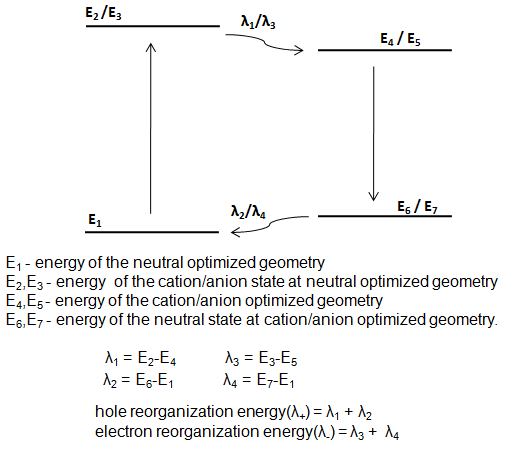 Table S2.a. Selected bond lengths (A°) and torsional angles (°) of DPVBi at B3LYP/6-31+g(d,p) level in gas phase along with respective cation and anion optimized geometries. (Values in parentheses are experimental measures from X-ray diffraction studies)Table S2.b. Selected bond lengths (Å) and torsional angles (°) of Phospholes A and B at B3LYP/6-31+g(d,p) level in gas phase along with respective cation and anion optimized geometries. (Values in parentheses are experimental measures from X-ray diffraction studies)Table S3. The calculated Interaction energies (, in kcal/mol), Effective charge transfer integrals ((Jeff)ij in eV) for hole and electron transfer of heterodimers DPVBi-A(DA) and DPVBi-B(DB).a,bFigure S4. Frontier molecular Orbitals (Energies in eV) of DPVBi, Phospholes A and B calculated at B3LYP/6-31+G(d,p) level of theory in dichloromethane solvent (isovalue=0.02).Figure S5.a. Natural Transition Orbitals (Energies in eV) of DPVBi, Phospholes A and B calculated at CAM-B3LYP/6-31+G(d,p) level of theory and dichloromethane solvent (isovalue=0.02) .Figure S5.b. Natural Transition Orbitals (Energies in eV) of DPVBi, Phospholes A and B calculated at M06-2X/6-31+G(d,p) level of theory and dichloromethane solvent (isovalue=0.02).DPVBi                                                                     Phospholes A and BDPVBi                                                                     Phospholes A and BDPVBi                                                                     Phospholes A and BDPVBi                                                                     Phospholes A and BDPVBi                                                                     Phospholes A and BDPVBi                                                                     Phospholes A and BDPVBi                                                                     Phospholes A and BDPVBi                                                                     Phospholes A and BDPVBi                                                                     Phospholes A and BDPVBi                                                                     Phospholes A and BDPVBi                                                                     Phospholes A and BBondDPVBiDPVBiDPVBiBondAAABBBGSESExpa.GSESExpb.GSESExpb.11.4831.4381.481P-S1.9932.0251.9531.9952.0281.9532, 2’1.407, 1.4091.436, 1.4351.387, 1.393P-C11.8381.8431.8181.8361.8421.8163, 3’1.409, 1.4081.435, 1.4361.393, 1.387P-C21.8391.8151.8141.8431.8141.8204, 4’1.392, 1.3921.374, 1.3751.373, 1.368P-C51.8281.8101.7991.8231.8101.8005, 5’1.392, 1.3921.375, 1.3741.368, 1.373C3-C21.3691.4381.3581.371.4361.3616, 6’1.410, 1.4101.433, 1.4331.393, 1.383C3-C41.4891.4091.4791.4911.4091.4917, 7’1.410, 1.4101.433, 1.4331.383, 1.393C4-C51.3621.4401.3551.3591.4401.3508, 8’1.470, 1.4711.426, 1.4261.465, 1.465C2-C71.4481.4181.451.4461.4161.4529, 9’1.360, 1.3601.400, 1.4001.352, 1.352C5-C61.4761.4321.4791.4801.4351.48110, 10’1.491, 1.4911.470, 1.4701.482, 1.48211, 11’1.495, 1.4951.478, 1.4781.484, 1.484Ф1-33.6-3.00.8Ф117.1-5.417.7-5.4-11.21.2Ф28.619.53.3Ф253.620.452.464.127.962Ф3-8.4-19.6-3.3Dipole moment0.210.046.456.228.027.87aSee ref no.66, bSee ref no. 11aSee ref no.66, bSee ref no. 11aSee ref no.66, bSee ref no. 11aSee ref no.66, bSee ref no. 11aSee ref no.66, bSee ref no. 11aSee ref no.66, bSee ref no. 11aSee ref no.66, bSee ref no. 11aSee ref no.66, bSee ref no. 11aSee ref no.66, bSee ref no. 11aSee ref no.66, bSee ref no. 11aSee ref no.66, bSee ref no. 11HOMO-1HOMOLUMOLUMO+1DD1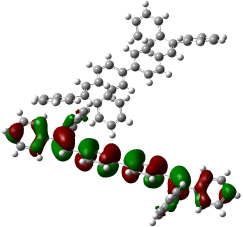 -5.4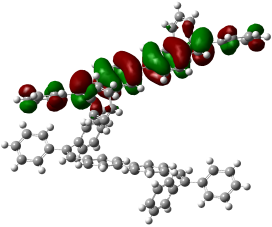 -5.37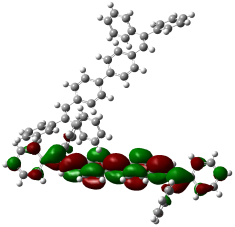 -1.87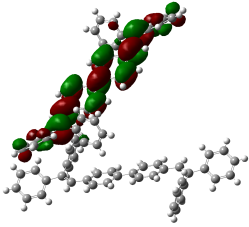 -1.84DD2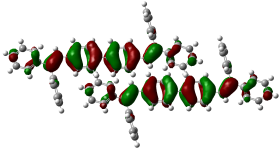 -5.36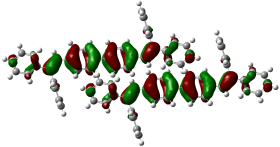 -5.36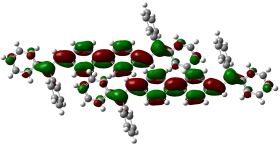 -1.84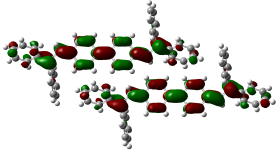 -1.82DD3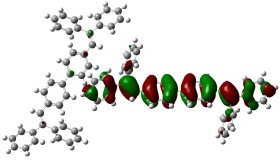 -5.38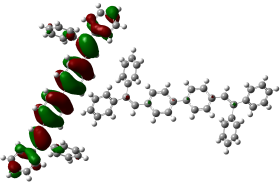 -5.37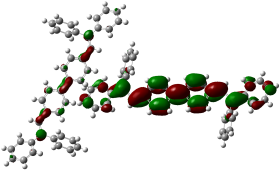 -1.85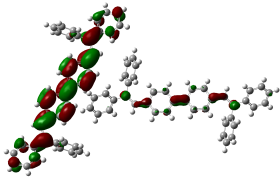 -1.83DD4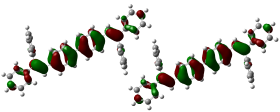 -5.39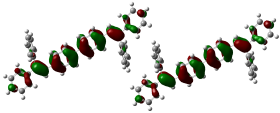 -5.38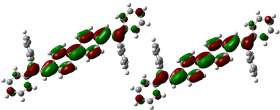 -1.86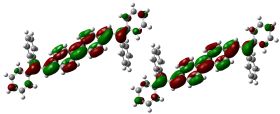 -1.85AA1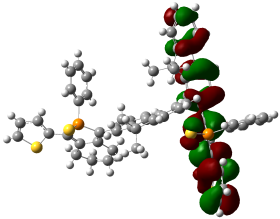 -5.48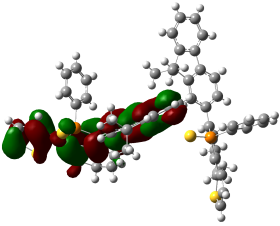 -5.21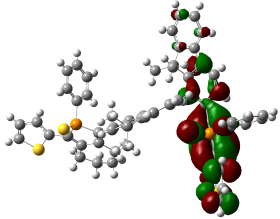 -2.25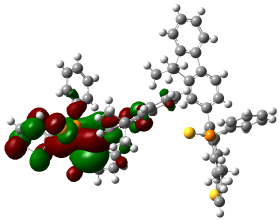 -2.02AA2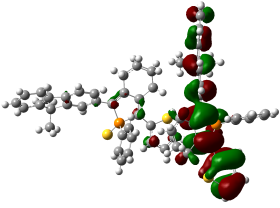 -5.47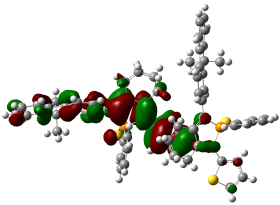 -5.32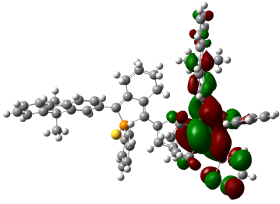 -2.22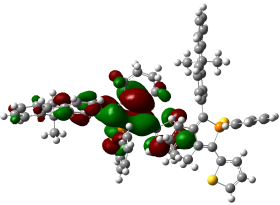 -2.11AA3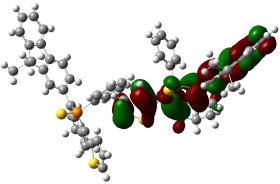 -5.55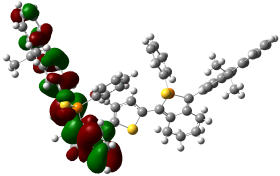 -5.29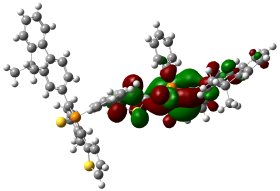 -2.33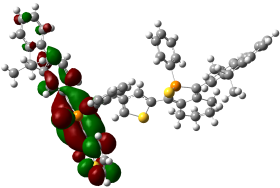 -2.06AA4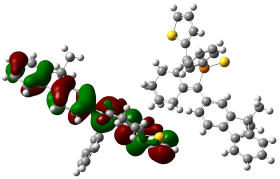 -5.59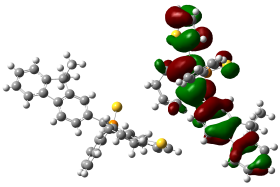 -5.23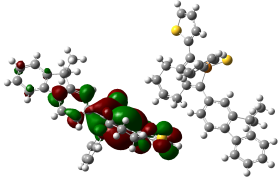 -2.38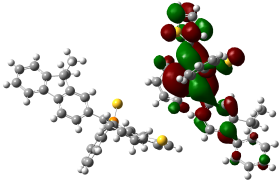 -1.97AA5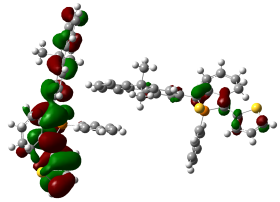 -5.41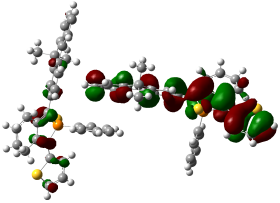 -5.34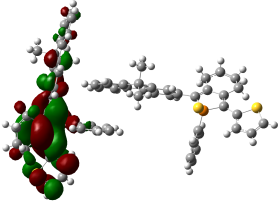 -2.16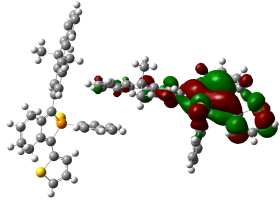 -2.14BB1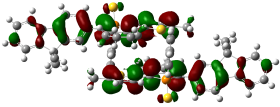 -5.49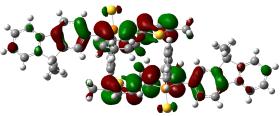 -5.44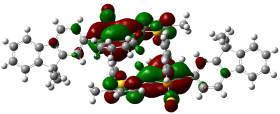 -2.2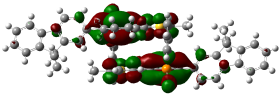 -2.07BB2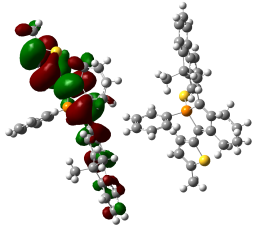 -5.32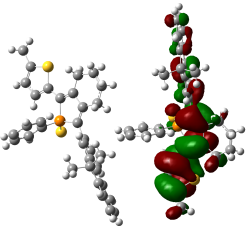 -5.26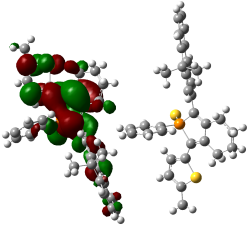 -2.01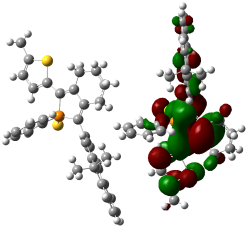 -1.96BB3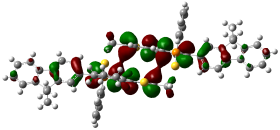 -5.31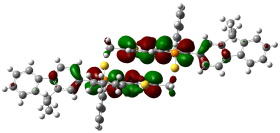 -5.11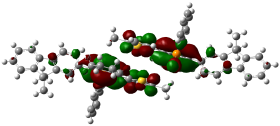 -1.97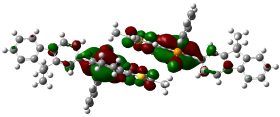 -1.94BB4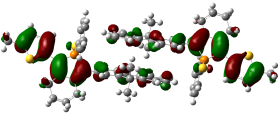 -5.26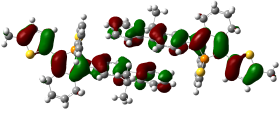 -5.18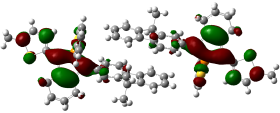 -1.97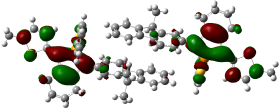 -1.95HOMO-1HOMOLUMOLUMO+1DA1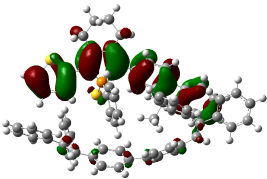 -5.35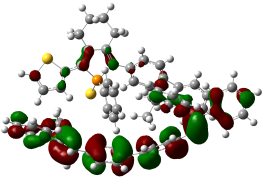 -5.33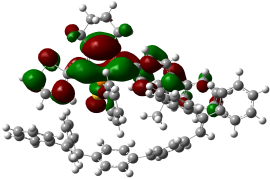 -2.37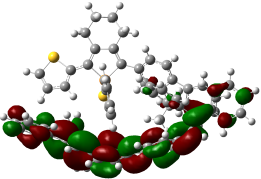 -2.02DA2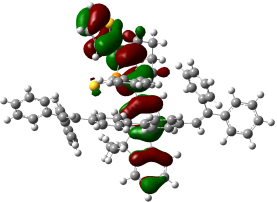 -5.41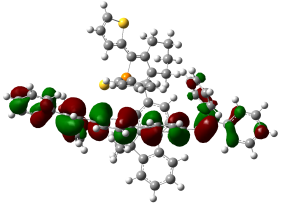 -5.25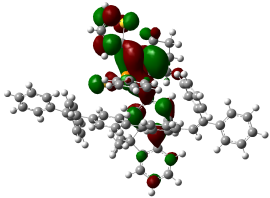 -2.43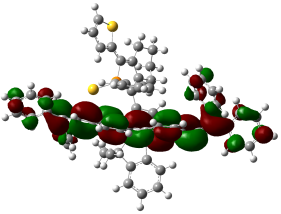 -1.96DA3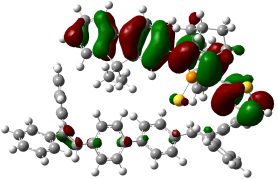 -5.35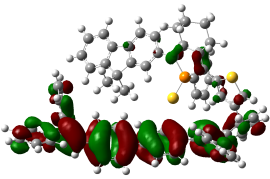 -5.31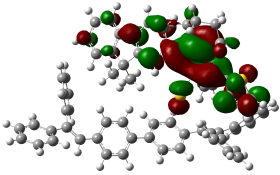 -2.39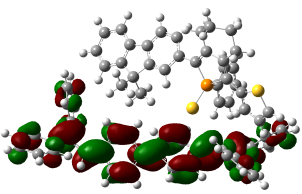 -1.96DA4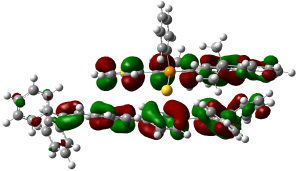 -5.25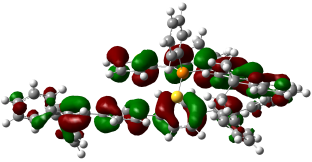 -5.16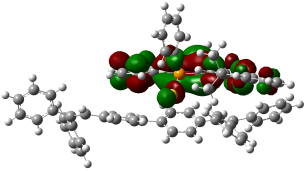 -2.45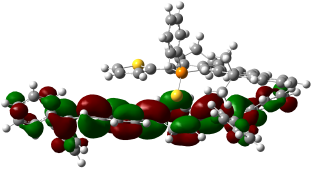 -1.97DA5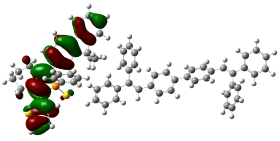 -5.36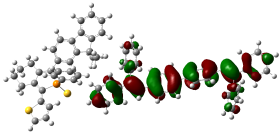 -5.32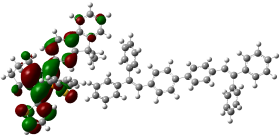 -2.46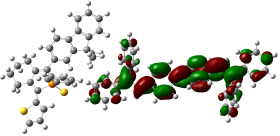 -2.01DA6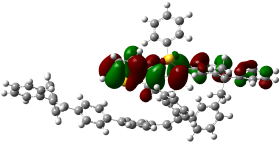 -5.43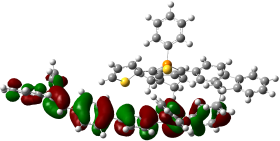 -5.4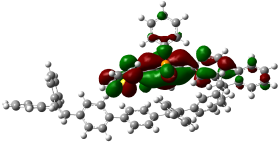 -2.32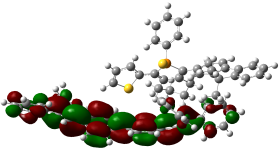 -2.11DA7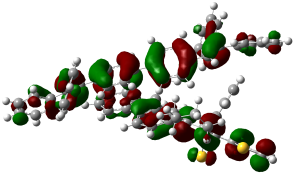 -5.42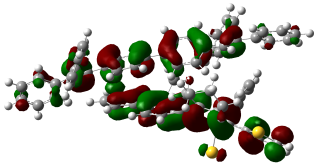 -5.34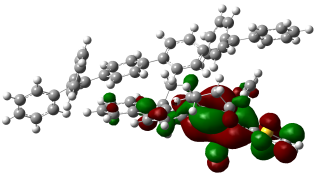 -2.35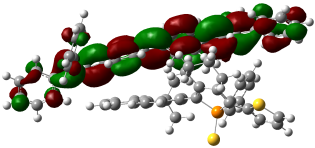 -2.11DA8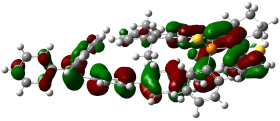 -5.43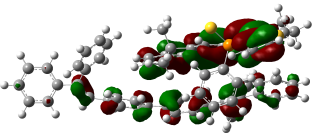 -5.26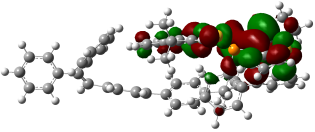 -2.48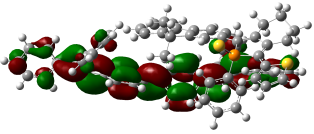 -2.04DA9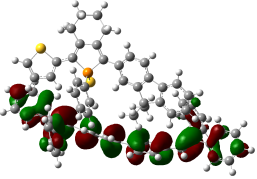 -5.33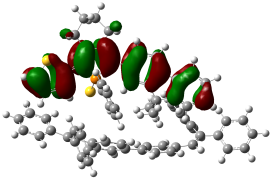 -5.19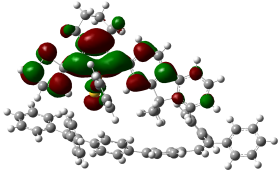 -2.43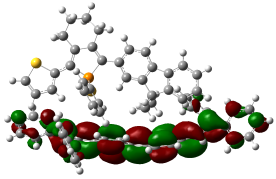 -2.1DA10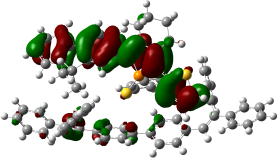 -5.37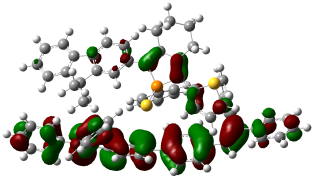 -5.29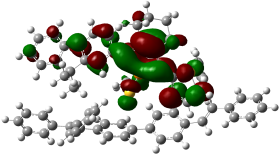 -2.41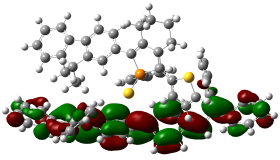 -1.98DA11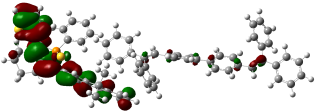 -5.41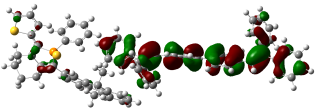 -5.36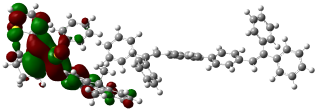 -2.44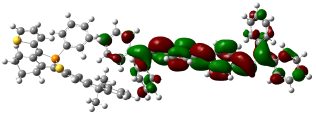 -2.06DA12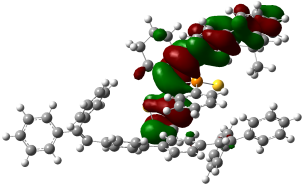 -5.36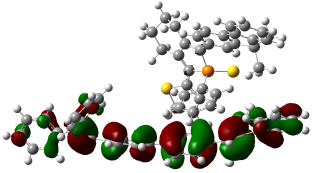 -5.3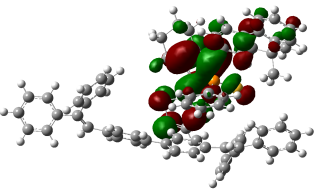 -2.47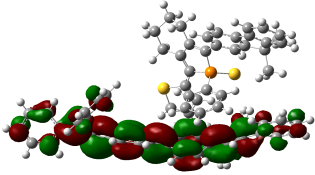 -2.02DA13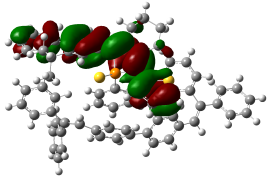 -5.39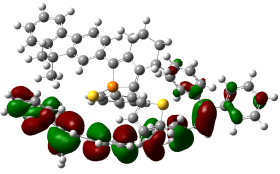 -5.28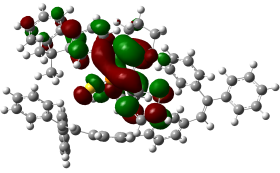 -2.5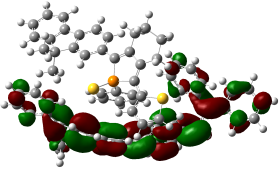 -1.99DA14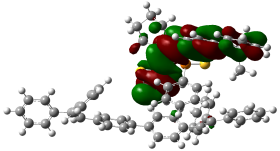 -5.36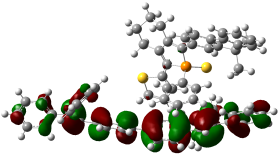 -5.3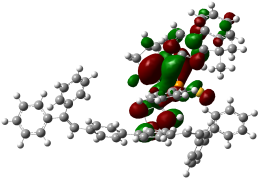 -2.47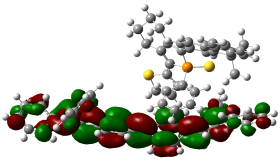 -2.02DA15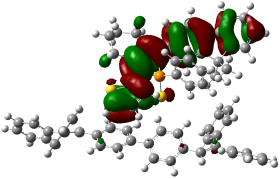 -5.32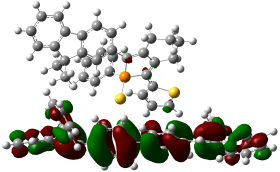 -5.23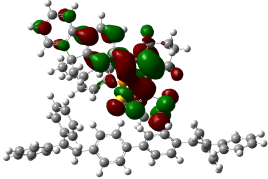 -2.46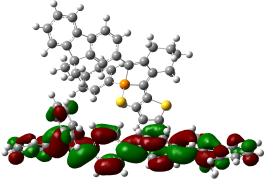 -1.96DA16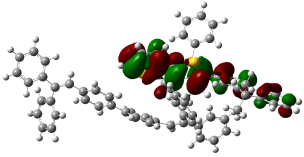 -5.44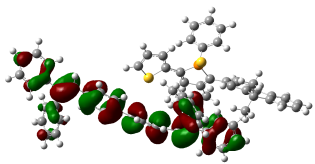 -5.4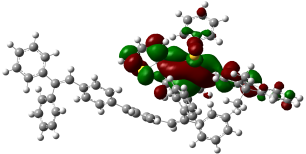 -2.34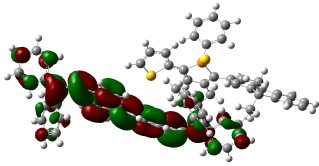 -2.08DA17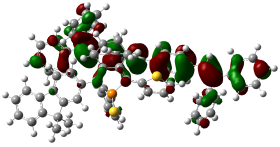 -5.48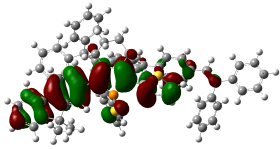 -5.24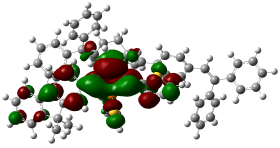 -2.37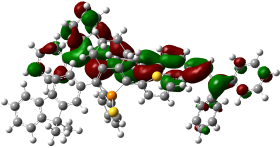 -2.24DA18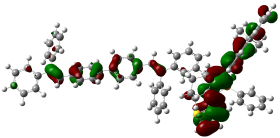 -5.41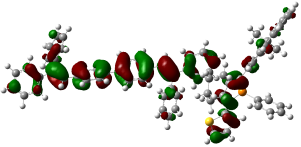 -5.35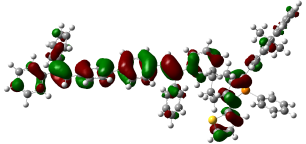 -2.38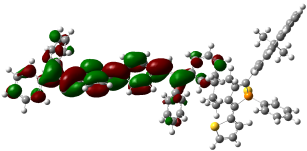 -2.02DA19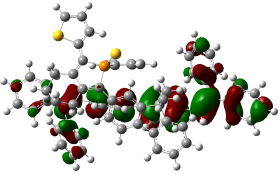 -5.44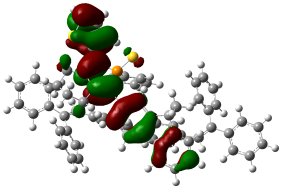 -5.32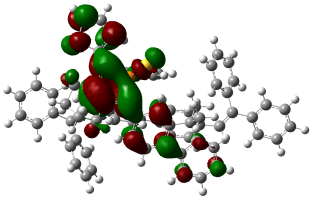 -2.46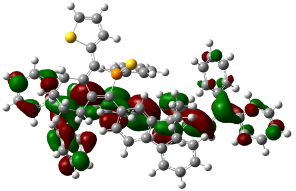 -2.05DA20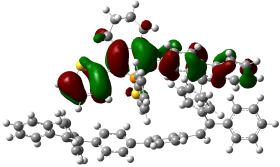 -5.42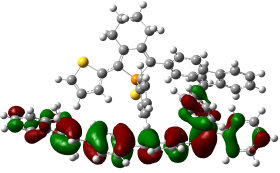 -5.32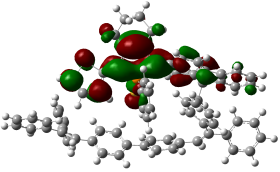 -2.31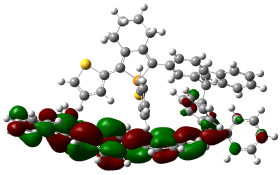 -1.96DB1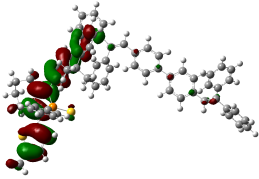 -5.29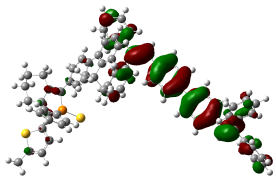 -5.23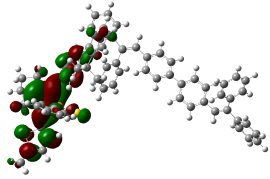 -2.41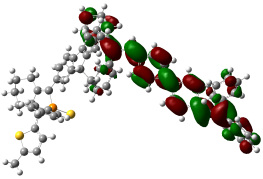 -1.93DB2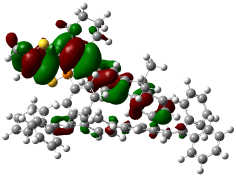 -5.29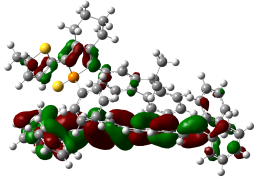 -5.21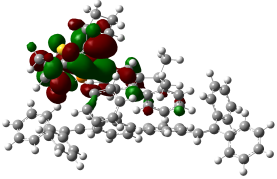 -2.28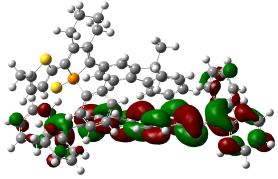 -1.93DB3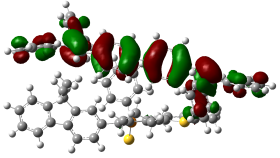 -5.53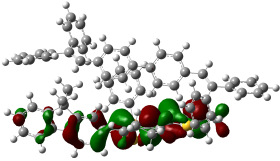 -5.37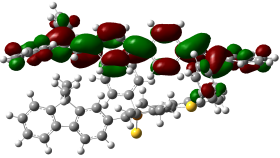 -2.25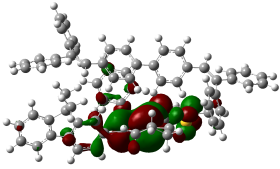 -2.17DB4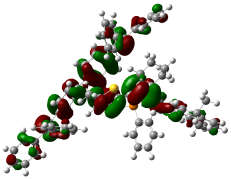 -5.35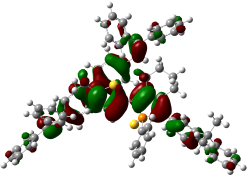 -5.22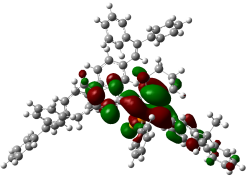 -2.29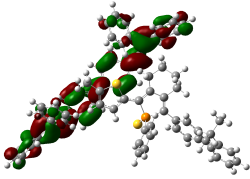 -2.0DB5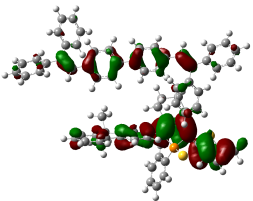 -5.38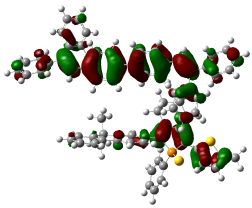 -5.36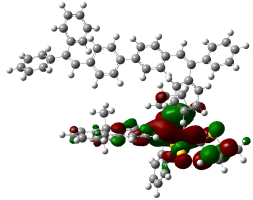 -2.31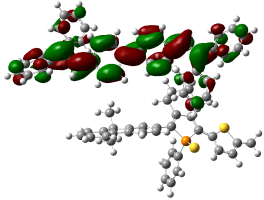 -2.08DB6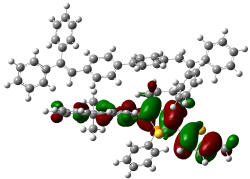 -5.4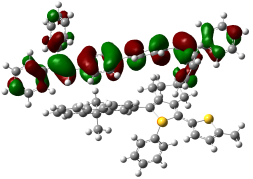 -5.34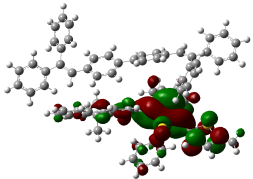 -2.3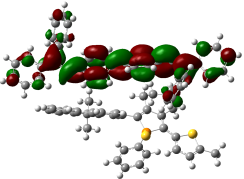 -2.03DB7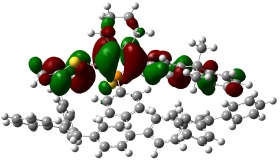 -5.39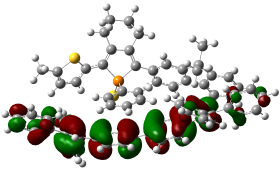 -5.19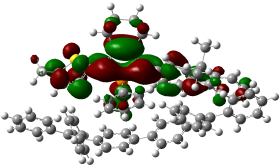 -2.24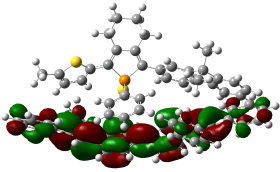 -2.0DB8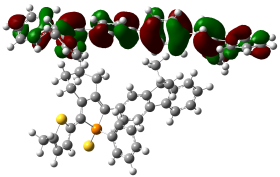 -5.53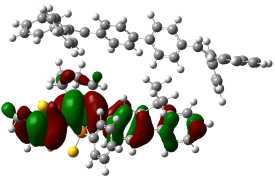 -5.21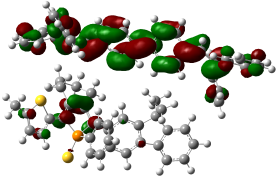 -2.23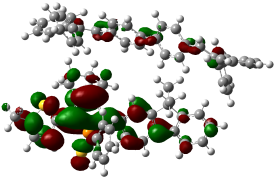 -2.21DB9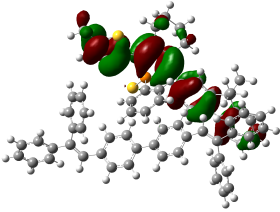 -5.41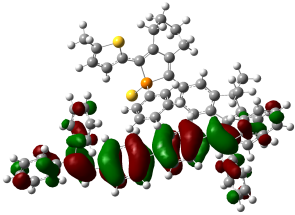 -5.19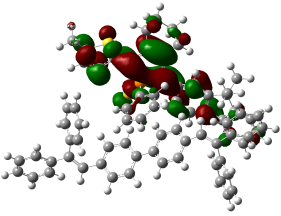 -2.38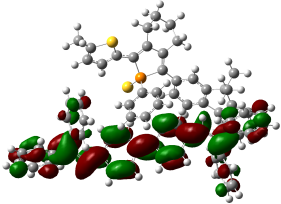 -1.85DB10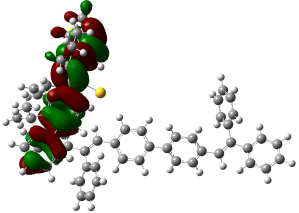 -5.39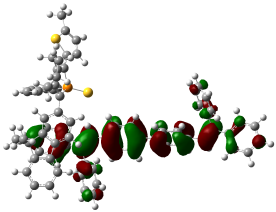 -5.14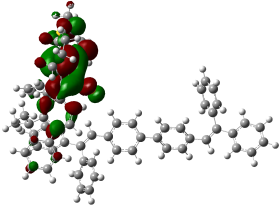 -2.32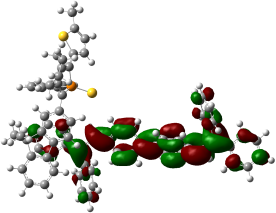 -1.9DB11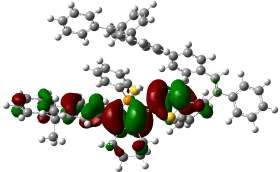 -5.34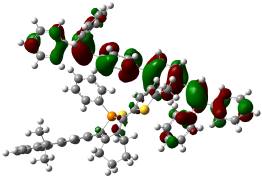 -5.26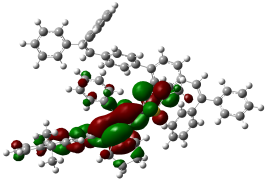 -2.28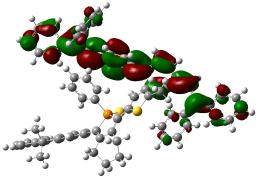 -1.97DB12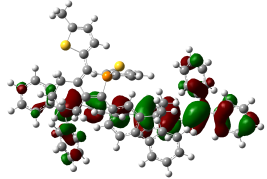 -5.42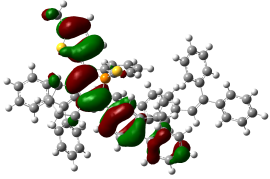 -5.22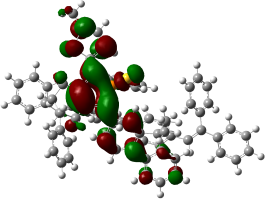 -2.41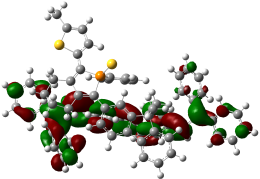 -2.02DPVBiDPVBiDPVBiDPVBiDPVBiBondDPVBiDPVBiDPVBiDPVBiGSOptimized cationOptimized anionExp.a11.4821.4571.4561.4812, 2’1.407, 1.4081.420, 1.4221.424, 1.4241.387, 1.3933, 3’1.408, 1.4071.421, 1.4201.424, 1.4231.393, 1.3874, 4’1.392, 1.3911.380, 1.3791.382, 1.3831.373, 1.3685, 5’1.391, 1.3921.379, 1.3791.382, 1.3831.368, 1.3736, 6’1.410, 1.4101.423, 1.4231.425, 1.4241.393, 1.3837, 7’1.410, 1.4101.423, 1.4231.425, 1.4241.383, 1.3938, 8’1.470, 1.4701.442, 1.4421.442, 1.4411.465, 1.4659, 9’1.359, 1.3591.383, 1.3831.386, 1.3871.352, 1.35210, 10’1.490, 1.4901.475, 1.4751.476, 1.4761.482, 1.48211, 11’1.494, 1.4941.483, 1.4841.487, 1.4871.484, 1.484Ф1143.9-158.2-161.7180.0Ф2-174.0-168.6-168.7-179.4Ф3173.8168.5168.6179.4a See ref no. 66a See ref no. 66a See ref no. 66a See ref no. 66a See ref no. 66Phospholes A and BPhospholes A and BPhospholes A and BPhospholes A and BPhospholes A and BPhospholes A and BPhospholes A and BPhospholes A and BPhospholes A and BBondAAAABBBBGSOptimized cationOptimized anionExpa.GSOptimized cationOptimized anionExpa.P=S1.9781.9692.0151.9531.9801.9692.0181.953P-C11.8421.8291.8581.8181.8401.8281.8561.816P-C21.8441.8501.8191.8141.8461.8521.8181.820P-C51.8301.8481.8111.7991.8291.851.8111.800C3-C21.3691.4031.4141.3581.3681.4021.4111.361C3-C41.4881.4431.4291.4791.4901.4461.4311.491C4-C51.3621.4031.4151.3551.3591.3981.4131.350C2-C71.4461.4171.4321.4501.4471.4131.4331.452C5-C61.4751.4371.4491.4791.4781.4431.4531.481Ф1-166.0-176.5-180.0-162.6163.4172.4159.8-177.1Ф2-132.0-155.9-155.3-130.9-116.4-145.3-145.6-121.4a ref no. 11a ref no. 11a ref no. 11a ref no. 11a ref no. 11a ref no. 11a ref no. 11a ref no. 11a ref no. 11DADADADADADADA1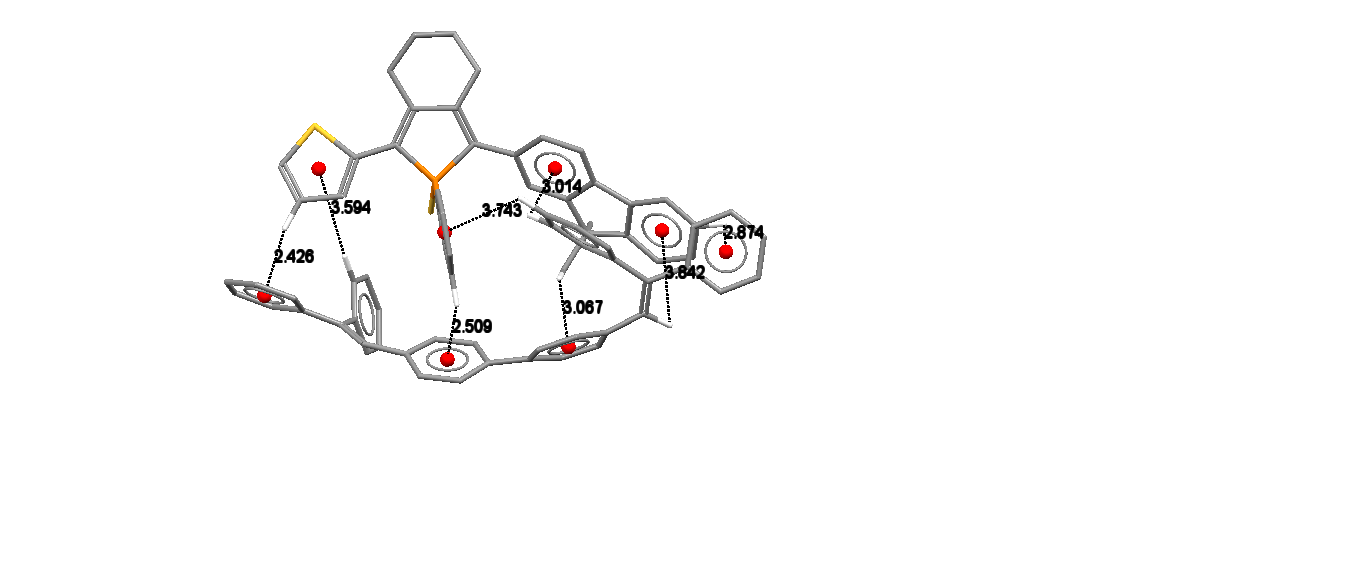 CH- π: 3.594, 2.426, 2.509, 3.743, 3.067, 3.014, 3.842, 2.874 ÅEint = -28.90,11.59, = -17.31J+ = 4.11 x10-3, J- = -4.89 x10-3DA2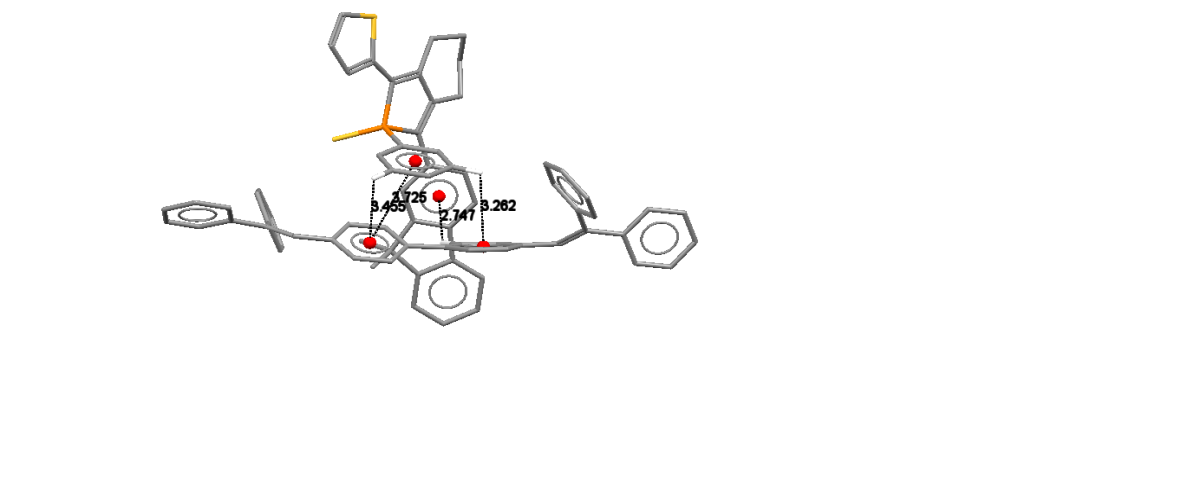 π-π: 3.725 ÅCH- π: 3.455, 3.262, 2.747 ÅEint = -21.58, 9.73,  = -11.85J+ = 7.14 x10-3, J- = 7.48 x10-3DA2π-π: 3.725 ÅCH- π: 3.455, 3.262, 2.747 ÅEint = -21.58, 9.73,  = -11.85J+ = 7.14 x10-3, J- = 7.48 x10-3DA3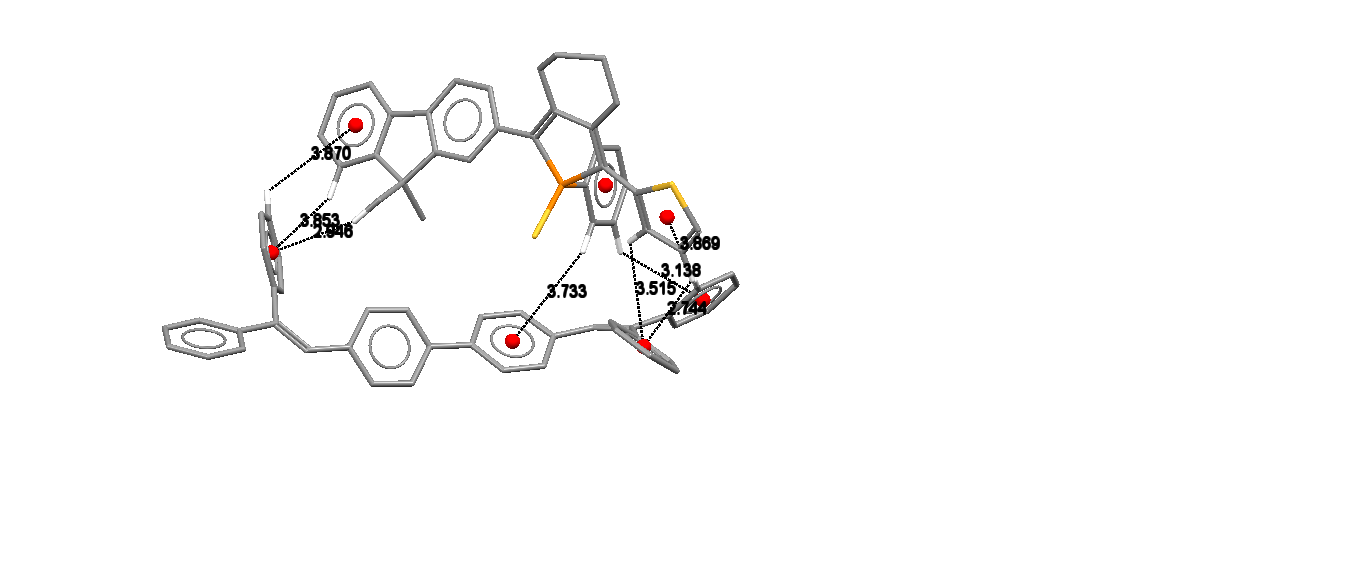 CH- π: 3.870, 3.853, 2.946, 3.733, 3.138, 3.515, 3.869, 2.744Eint = -19.68, 7.82, =-11.86J+ = -1.01 x10-2, J- = 1.96 x10-2DA3CH- π: 3.870, 3.853, 2.946, 3.733, 3.138, 3.515, 3.869, 2.744Eint = -19.68, 7.82, =-11.86J+ = -1.01 x10-2, J- = 1.96 x10-2DA3CH- π: 3.870, 3.853, 2.946, 3.733, 3.138, 3.515, 3.869, 2.744Eint = -19.68, 7.82, =-11.86J+ = -1.01 x10-2, J- = 1.96 x10-2DA4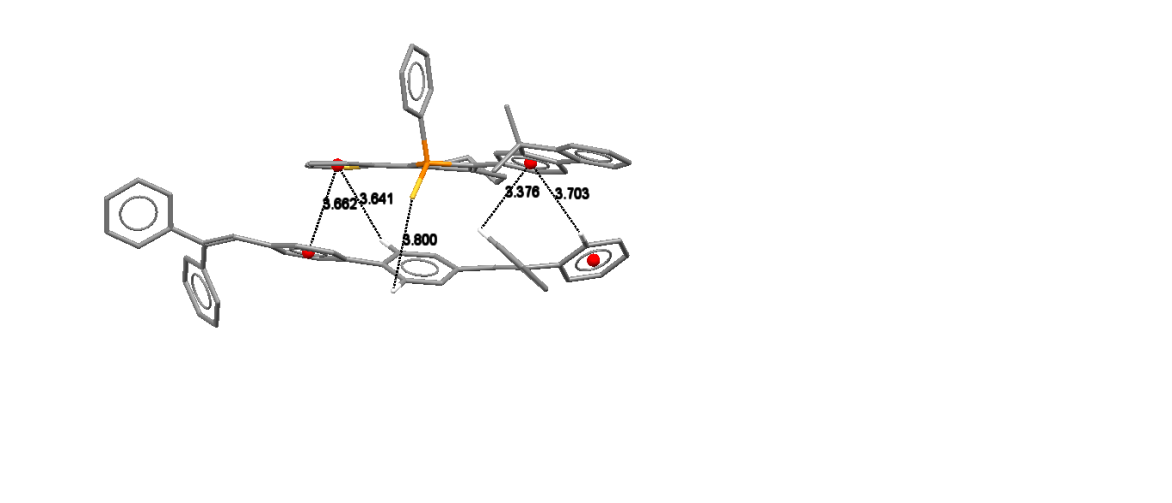 π -π: 3.662 ÅCH- π:  3.641, 3.376, 3.703 ÅCH-PS : 3.800 Å,Eint = -24.39,  9.64, = -14.75J+ = 4.16 x10-2, J- = -1.43 x10-3DA5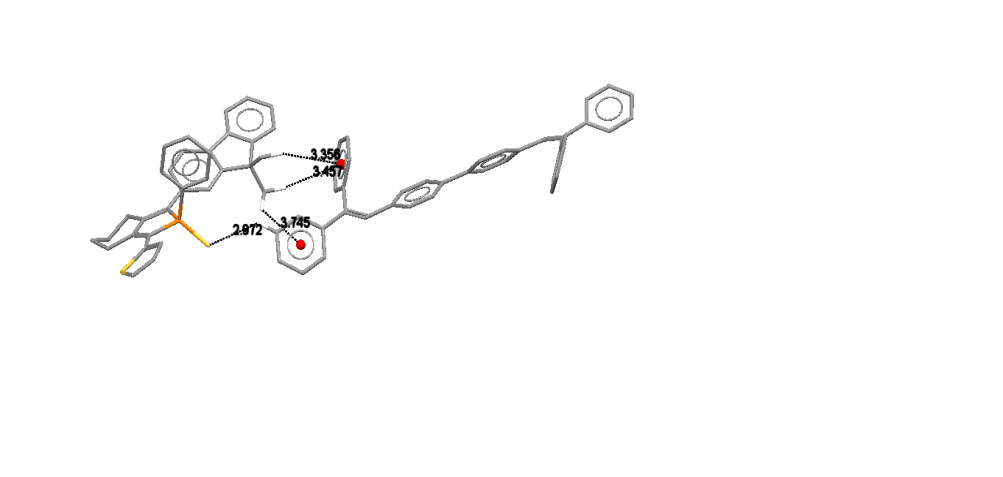 CH-π:  3.356, 3.457, 3.745 ÅCH-PS: 2.972 Å,Eint = -8.84, 3.34,  = -5.49J+ = -1.20 x 10-4 , J- = 2.23 x10-3DA5CH-π:  3.356, 3.457, 3.745 ÅCH-PS: 2.972 Å,Eint = -8.84, 3.34,  = -5.49J+ = -1.20 x 10-4 , J- = 2.23 x10-3DA6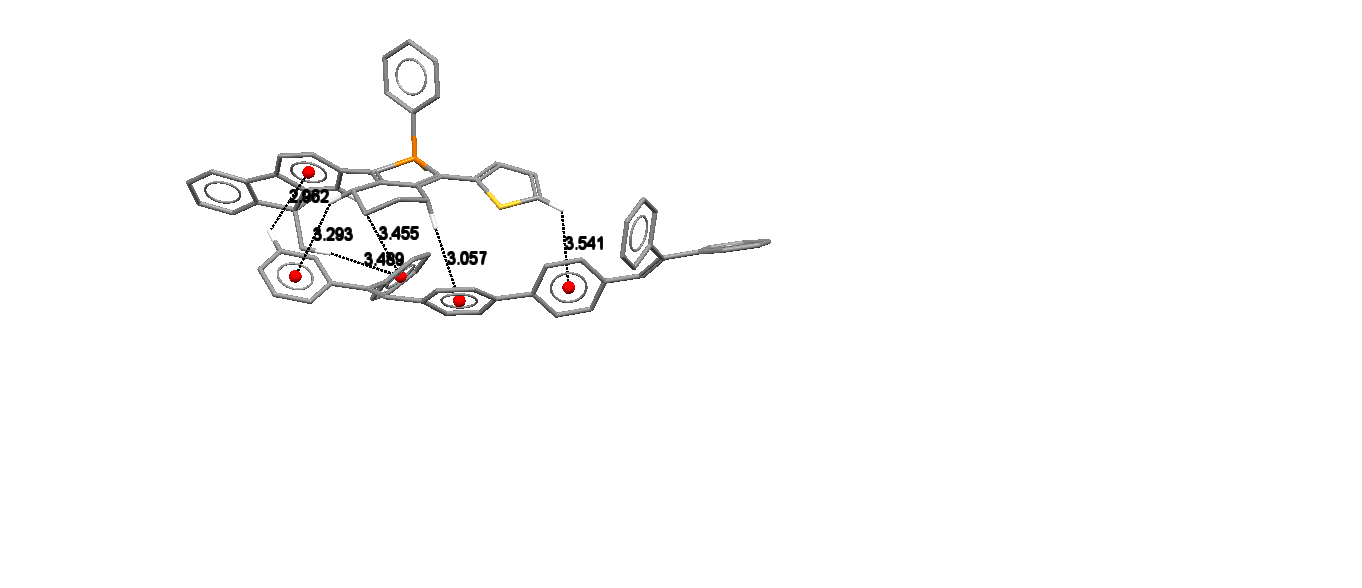 CH-π:  2.962, 3.293, 3.489, 3.455, 3.057, 3.541 ÅEint =-23.81, 8.62, = -15.19J+ = 3.80 x10-4, J- = -7.28 x10-3DA6CH-π:  2.962, 3.293, 3.489, 3.455, 3.057, 3.541 ÅEint =-23.81, 8.62, = -15.19J+ = 3.80 x10-4, J- = -7.28 x10-3DA6CH-π:  2.962, 3.293, 3.489, 3.455, 3.057, 3.541 ÅEint =-23.81, 8.62, = -15.19J+ = 3.80 x10-4, J- = -7.28 x10-3DA7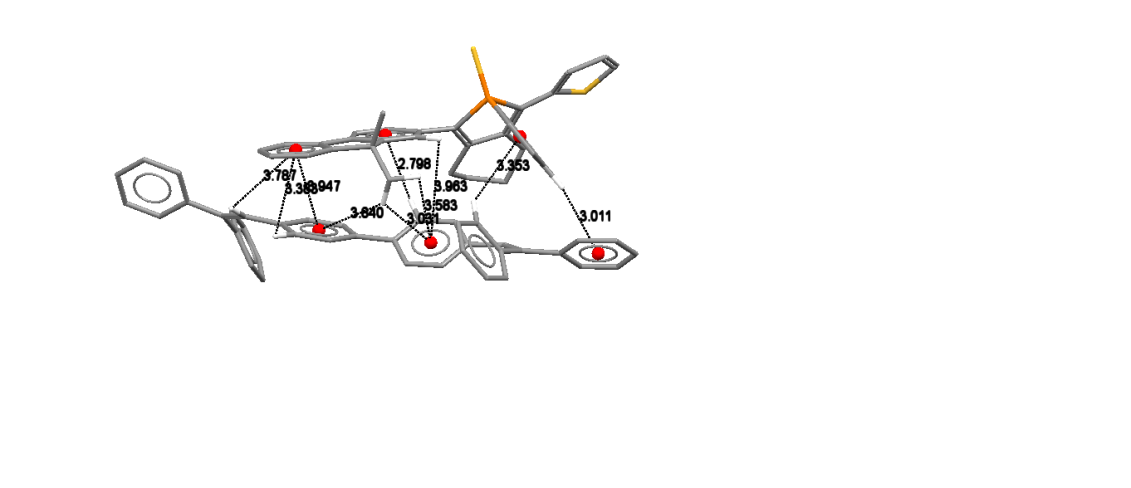 π-π 3.947 Å,CH-π:  3.787, 3.383, 3.840, 3.031, 3.583, 3.963, 2.798, 3.353, 3.011 ÅEint = -23.48, 9.89, = -13.59J+ = -2.93 x10-2, J- = -5.17 x10-3DA8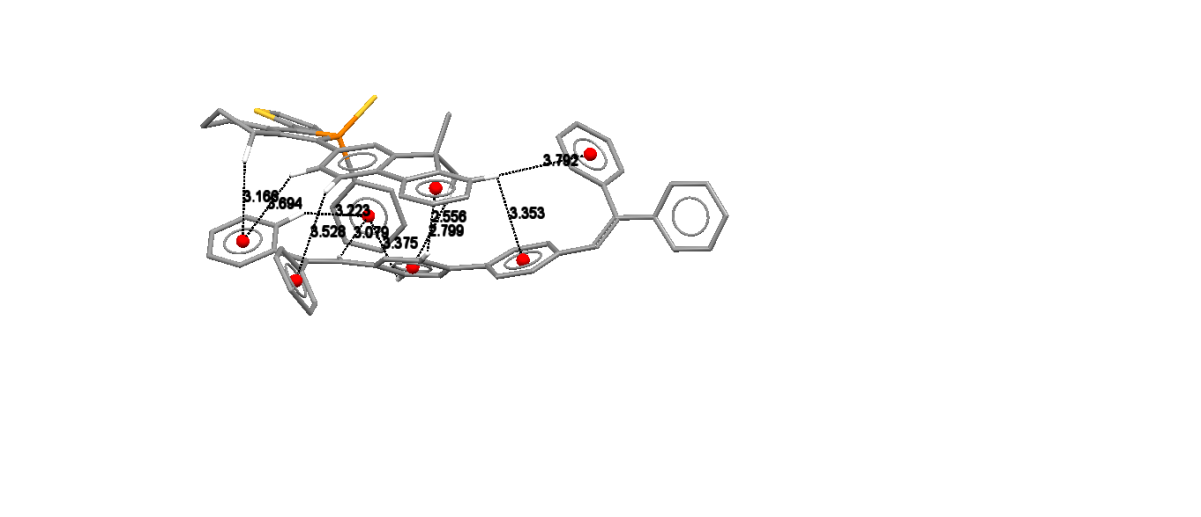 CH-π: 3.166, 3.694, 3.223, 3.079, 3.375, 3.528, 2.799, 2.556, 3.353, 3.792 ÅEint = -28.93,11.86, = -17.07J+ = -7.08 x10-2, J- = -2.24 x10-2DA8CH-π: 3.166, 3.694, 3.223, 3.079, 3.375, 3.528, 2.799, 2.556, 3.353, 3.792 ÅEint = -28.93,11.86, = -17.07J+ = -7.08 x10-2, J- = -2.24 x10-2DA9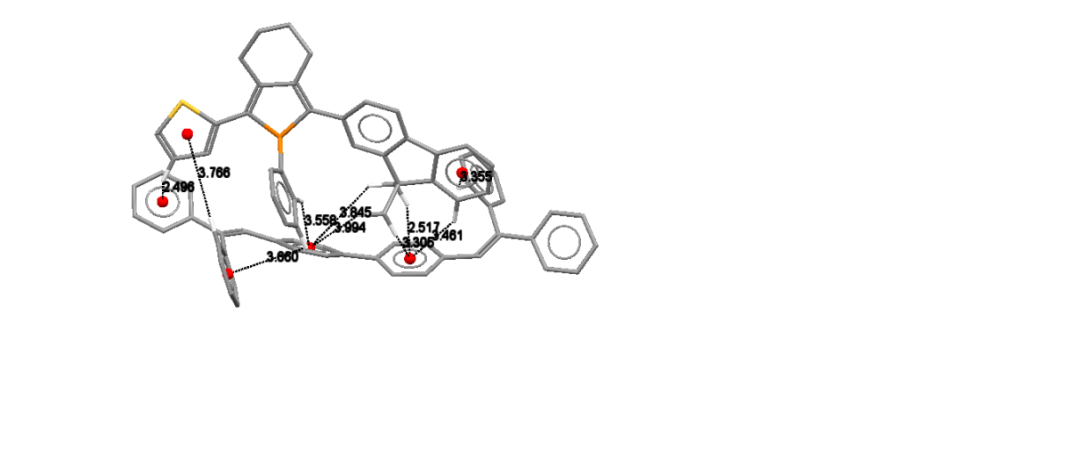 CH-π:  2.496, 3.766, 3.660, 3.680, 3.558, 3.845, 3.994, 2.517, 3.305, 3.355, 3.481 ÅEint = -23.32,9.48, = -13.85J+ = -1.17 x10-2, J- = 5.99 x10-3DA9CH-π:  2.496, 3.766, 3.660, 3.680, 3.558, 3.845, 3.994, 2.517, 3.305, 3.355, 3.481 ÅEint = -23.32,9.48, = -13.85J+ = -1.17 x10-2, J- = 5.99 x10-3DA9CH-π:  2.496, 3.766, 3.660, 3.680, 3.558, 3.845, 3.994, 2.517, 3.305, 3.355, 3.481 ÅEint = -23.32,9.48, = -13.85J+ = -1.17 x10-2, J- = 5.99 x10-3DA10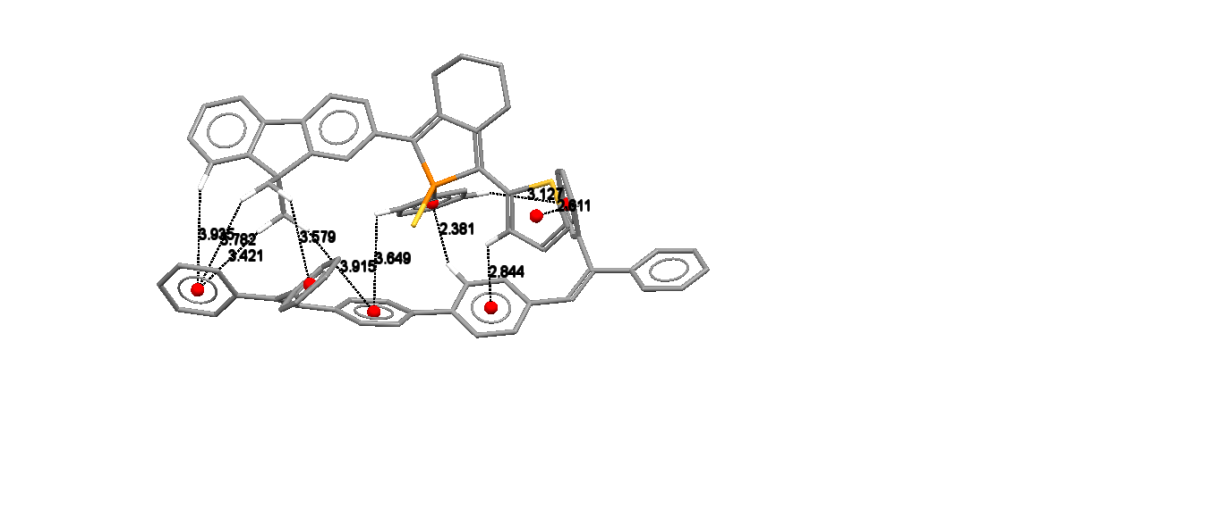 CH-π: 3.935, 3.782, 3.421, 3.579, 3.915, 3.649, 2.381, 2.844, 2.611, 3.127 ÅEint =-27.62,11.14, -16.48J+ = -2.89 x10-2, J- = 7.93 x10-3DA11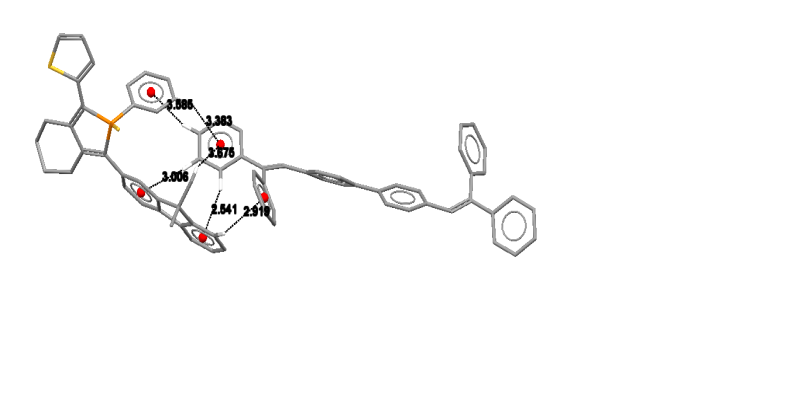 CH –π: 3.585, 3.383, 3.675, 3.006, 2.541, 2.919Eint = -13.78,5.83,-7.94J+ = -1.22 x10-2, J- = -5.19 x10-3DA11CH –π: 3.585, 3.383, 3.675, 3.006, 2.541, 2.919Eint = -13.78,5.83,-7.94J+ = -1.22 x10-2, J- = -5.19 x10-3DA12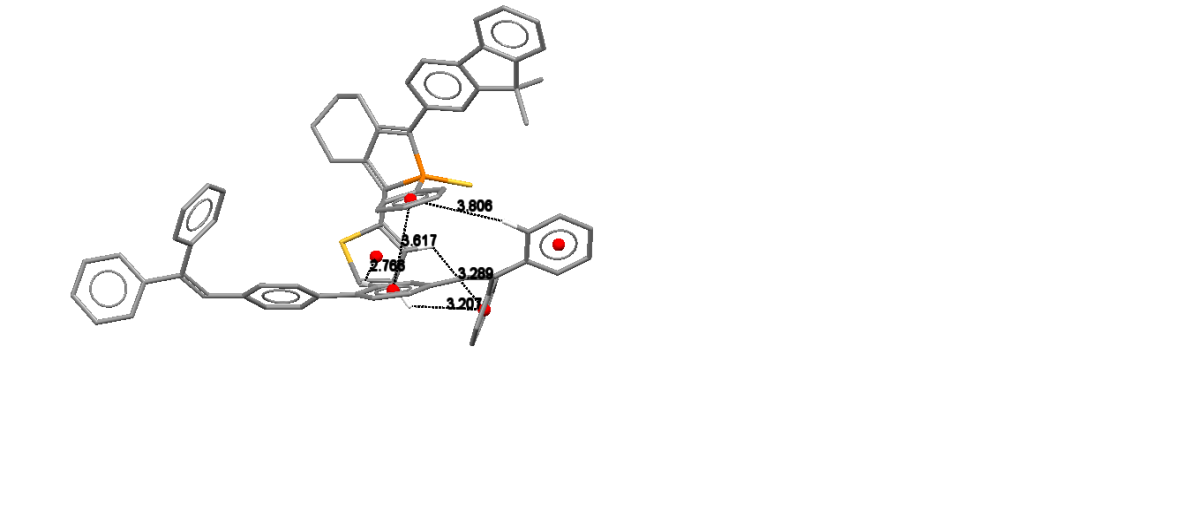 CH –π: 2.766, 3.806, 3.289, 3.207π –π 3.617 Å,Eint = -17.79, 7.52, -10.27J+ = 1.04 x10-2, J- = 1.02 x10-2DA12CH –π: 2.766, 3.806, 3.289, 3.207π –π 3.617 Å,Eint = -17.79, 7.52, -10.27J+ = 1.04 x10-2, J- = 1.02 x10-2DA12CH –π: 2.766, 3.806, 3.289, 3.207π –π 3.617 Å,Eint = -17.79, 7.52, -10.27J+ = 1.04 x10-2, J- = 1.02 x10-2DA13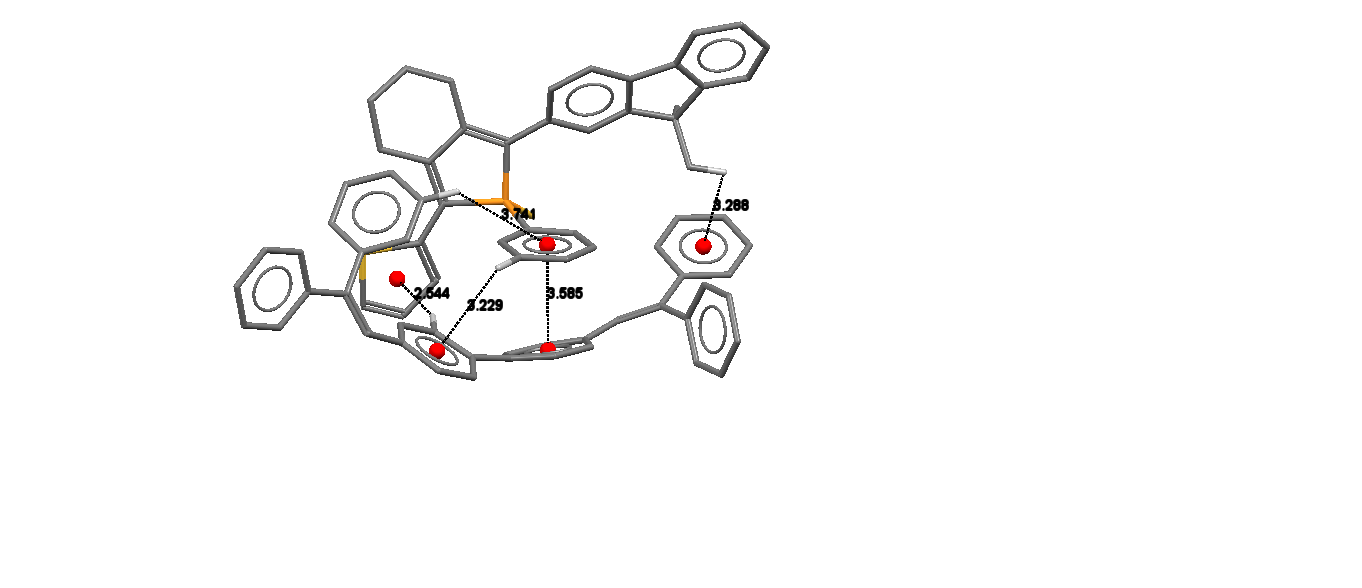 CH –π: 2.544, 3.741, 3.229, 3.288π –π 3.585 Å,  Eint = -27.86,11.58,  =-16.28J+ =1.29 x10-3,  J- = 2.72 x10-2DA14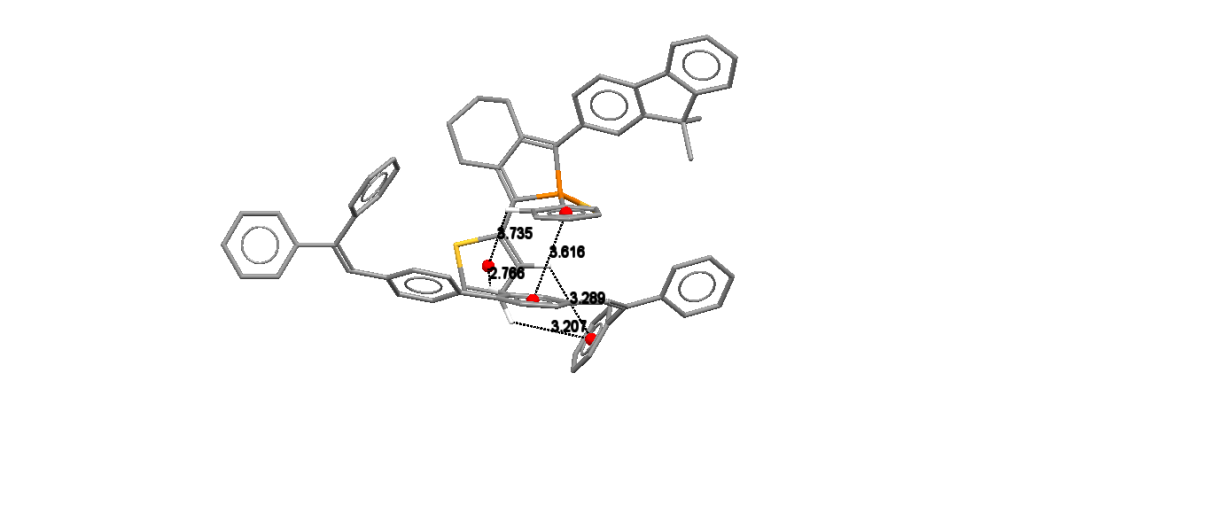 CH –π: 2.766, 3.735, 3.289, 3.207 Åπ –π 3.616 Å,Eint = -17.79,7.52,  = -10.27J+ = 1.04 x10-2, J- = 1.02 x10-2DA14CH –π: 2.766, 3.735, 3.289, 3.207 Åπ –π 3.616 Å,Eint = -17.79,7.52,  = -10.27J+ = 1.04 x10-2, J- = 1.02 x10-2DA15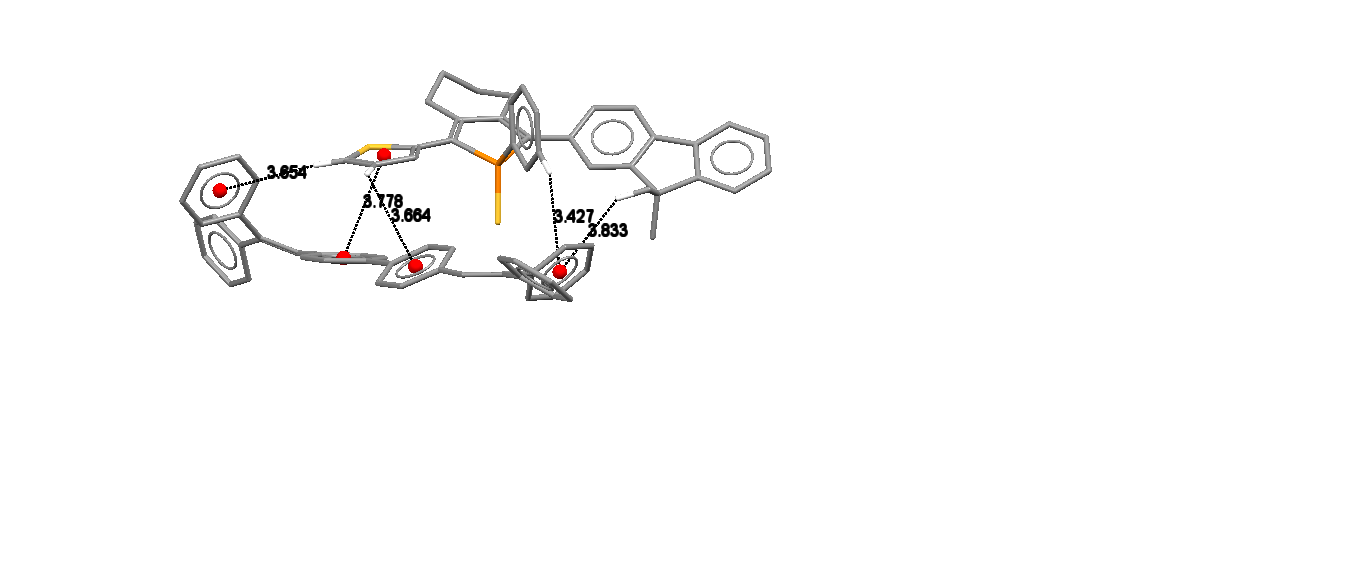 CH –π: 3.654, 3.664, 3.833, 3.427π –π 3.778 Å,Eint = -18.50,7.32,  =-11.18J+ = -1.31 x10-2,  J- = -1.05 x10-2DA15CH –π: 3.654, 3.664, 3.833, 3.427π –π 3.778 Å,Eint = -18.50,7.32,  =-11.18J+ = -1.31 x10-2,  J- = -1.05 x10-2DA15CH –π: 3.654, 3.664, 3.833, 3.427π –π 3.778 Å,Eint = -18.50,7.32,  =-11.18J+ = -1.31 x10-2,  J- = -1.05 x10-2DA16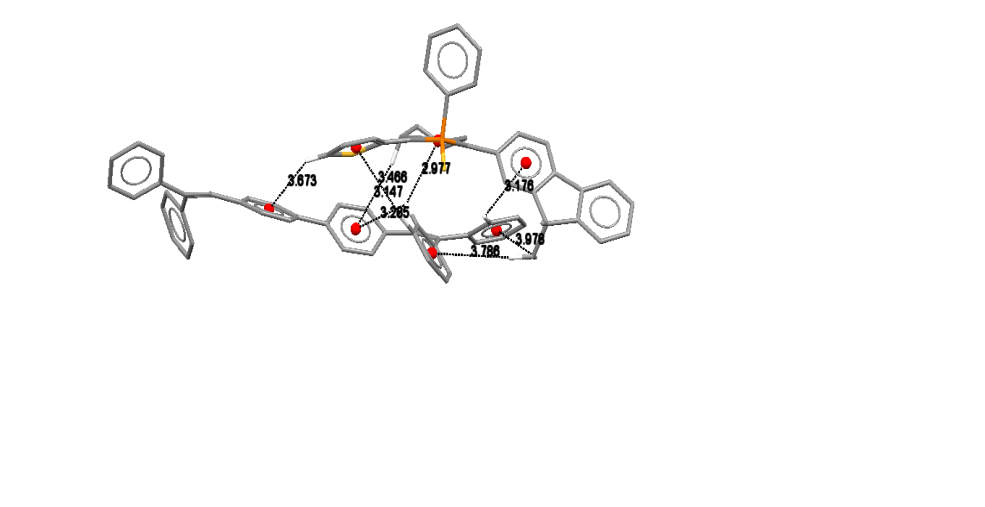 CH –π: 3.673, 3.466, 3.147, 3.285,  3.639, 3.176, 3.786, 3.443, 3.978 ÅCH-P-ring: 2.977 ÅEint = -23.67, 8.84, =-14.83J+ = 5.80 x10-4, J- = -1.30 x10-2DA17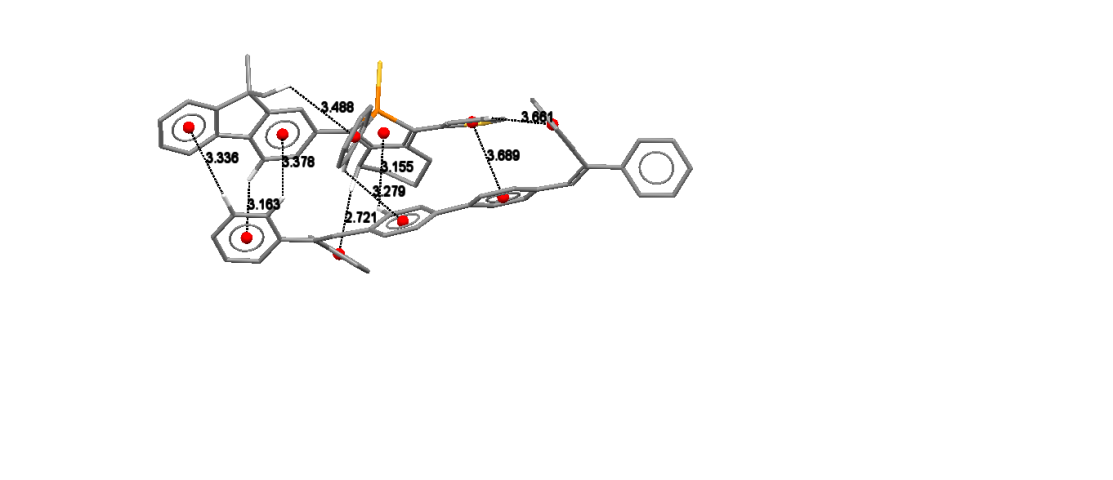 CH –π: 3.336, 3.163, 3.378, 3.488, 2.721, 3.279, 3.661 ÅCH-P-ring: 3.155 Åπ –π 3.689 ÅEint = -27.19,11.65, =-15.54J+ = 5.68 x10-2, J- = -1.71 x10-3DA17CH –π: 3.336, 3.163, 3.378, 3.488, 2.721, 3.279, 3.661 ÅCH-P-ring: 3.155 Åπ –π 3.689 ÅEint = -27.19,11.65, =-15.54J+ = 5.68 x10-2, J- = -1.71 x10-3DA18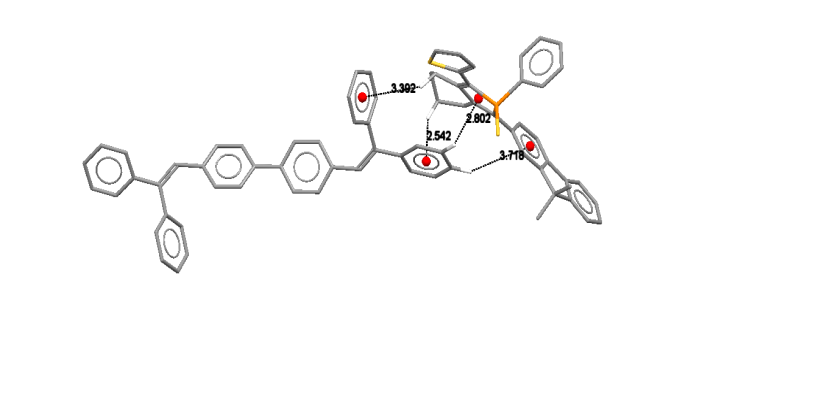 CH –π: 2.802, 2.542, 3.392, 3.718 Å.Eint = -14.00,5.02, =-8.97J+ = 2.09 x10-2, J- = -2.21 x10-2DA18CH –π: 2.802, 2.542, 3.392, 3.718 Å.Eint = -14.00,5.02, =-8.97J+ = 2.09 x10-2, J- = -2.21 x10-2DA18CH –π: 2.802, 2.542, 3.392, 3.718 Å.Eint = -14.00,5.02, =-8.97J+ = 2.09 x10-2, J- = -2.21 x10-2DA19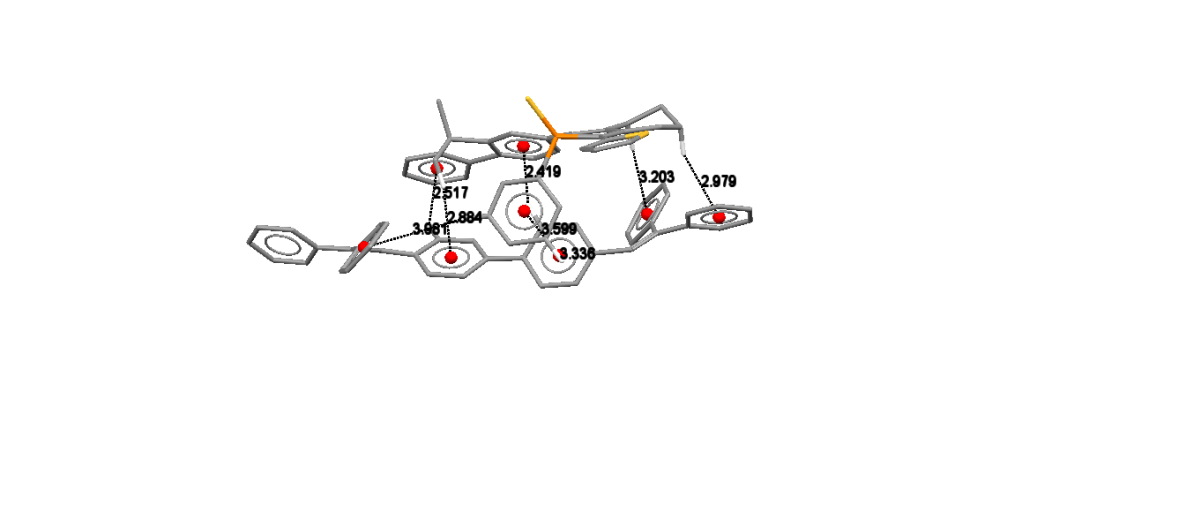 π-π 3.599 Å, CH- π: 3.981, 2.884, 2.517, 2.419, 3.336, 3.203, 2.979 ÅEint =-30.09,11.49, =-18.60J+ = -1.26 x10-2, J- = -4.30 x10-3DA20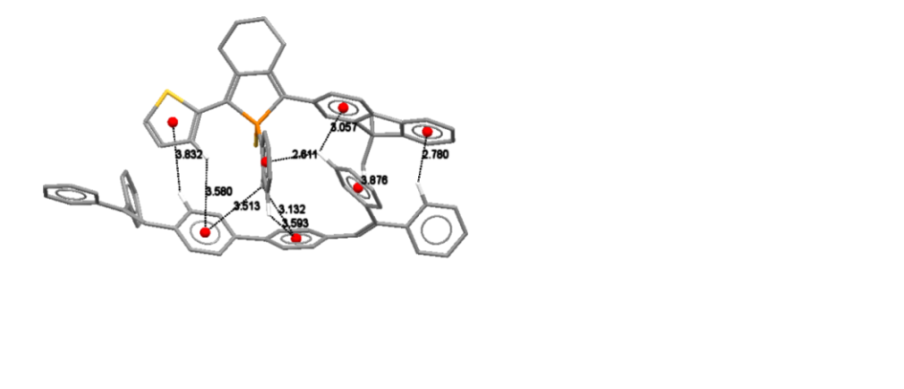 CH- π : 3.832, 3.580, 3.513, 3.132, 2.611, 3.593,  3.876, 3.057, 2.780 ÅEint = -26.70,10.63, = -16.07J+ = 3.72 x10-3, J- = -5.55 x10-3DA20CH- π : 3.832, 3.580, 3.513, 3.132, 2.611, 3.593,  3.876, 3.057, 2.780 ÅEint = -26.70,10.63, = -16.07J+ = 3.72 x10-3, J- = -5.55 x10-3DBDBDBDBDBDB1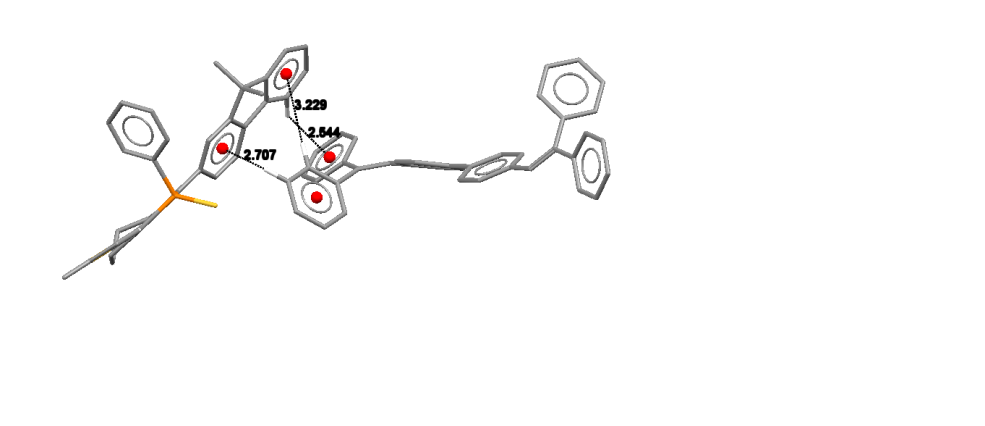 CH-π: 2.707, 2.544, 3.229 Å Eint = -13.63,4.78, = -8.85J+ =  -1.39 x10-2, J- = -8.35 x10-3DB1CH-π: 2.707, 2.544, 3.229 Å Eint = -13.63,4.78, = -8.85J+ =  -1.39 x10-2, J- = -8.35 x10-3DB2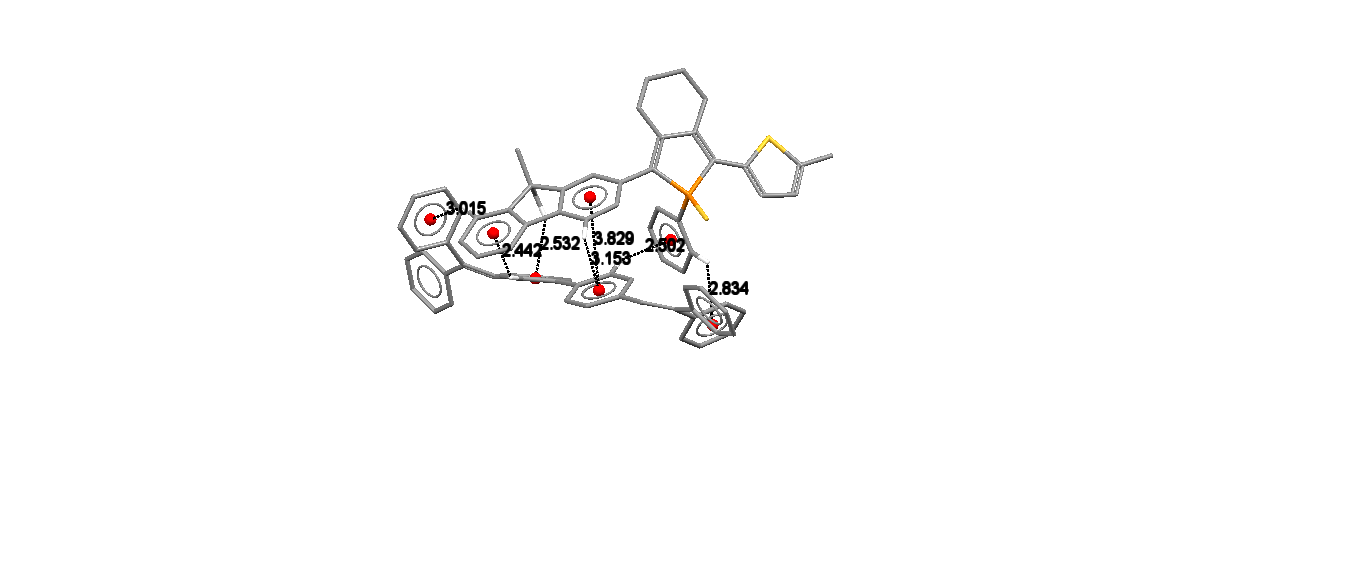 π-π 3.829 Å CH-π: 3.015, 2.442, 2.532, 3.829, 3.153, 2.502,  2.834 ÅEint = -26.84, 11.71, = -15.13J+ = -1.84 x10-2, J- = 2.94 x10-2DB2π-π 3.829 Å CH-π: 3.015, 2.442, 2.532, 3.829, 3.153, 2.502,  2.834 ÅEint = -26.84, 11.71, = -15.13J+ = -1.84 x10-2, J- = 2.94 x10-2DB3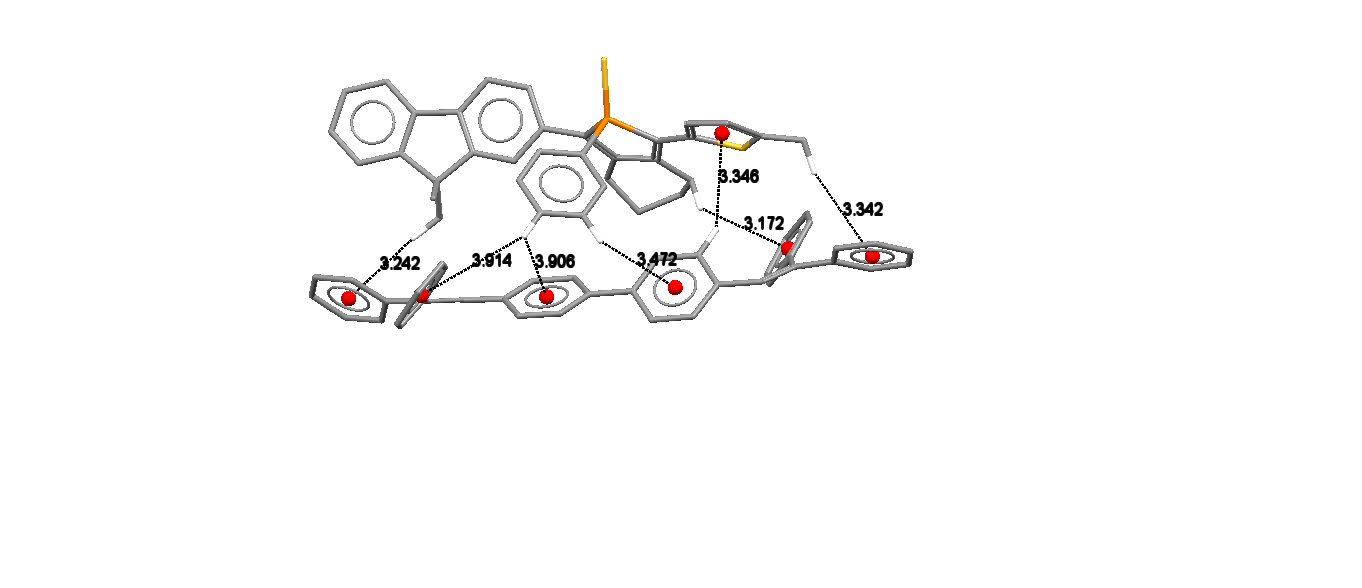 CH-π: 3.342, 3.914, 3.906, 3.472, 3.172, 3.346, 3.342 Å.Eint = -26.61,11.02, = -15.59J+ = -2.40 x10-2, J- = -7.03 x10-3DB4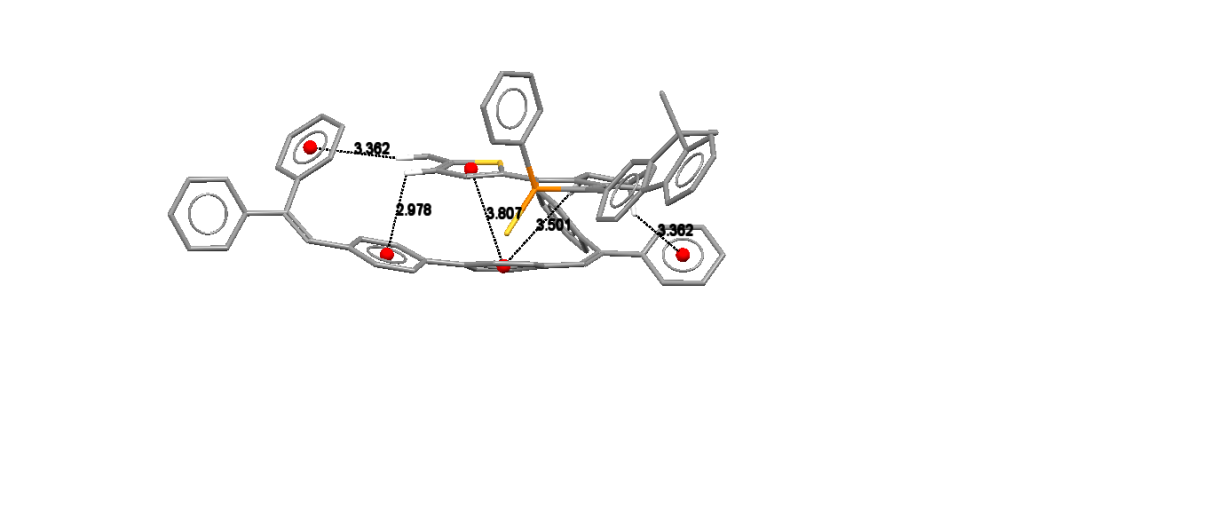 π-π 3.807 Å, CH-π: 3.362, 2.978, 3.501, 3.362 ÅEint = -20.55,7.69, = -12.86J+ =  5.30 x10-2, J- = -1.60 x10-2DB4π-π 3.807 Å, CH-π: 3.362, 2.978, 3.501, 3.362 ÅEint = -20.55,7.69, = -12.86J+ =  5.30 x10-2, J- = -1.60 x10-2DB5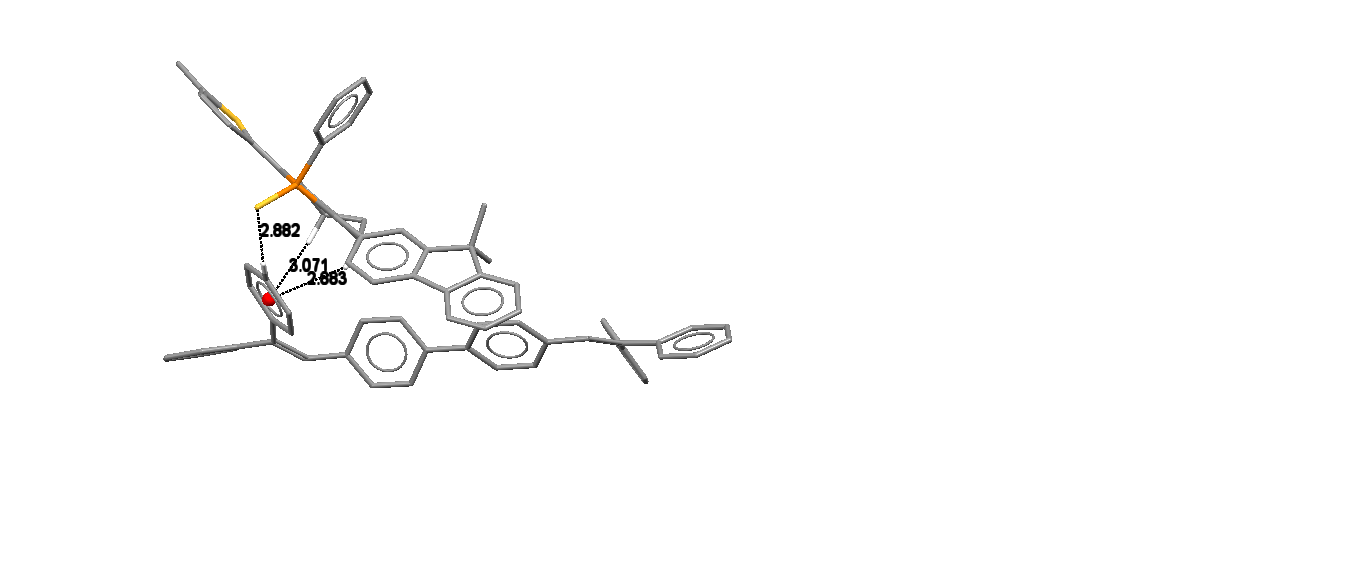 CH-PS 2.882 Å, CH-π : 3.071, 2.683 ÅEint = - 15.08,5.24, = -9.84J+ = 8.52 x10-3,  J- = 1.29 x10-2DB5CH-PS 2.882 Å, CH-π : 3.071, 2.683 ÅEint = - 15.08,5.24, = -9.84J+ = 8.52 x10-3,  J- = 1.29 x10-2DB6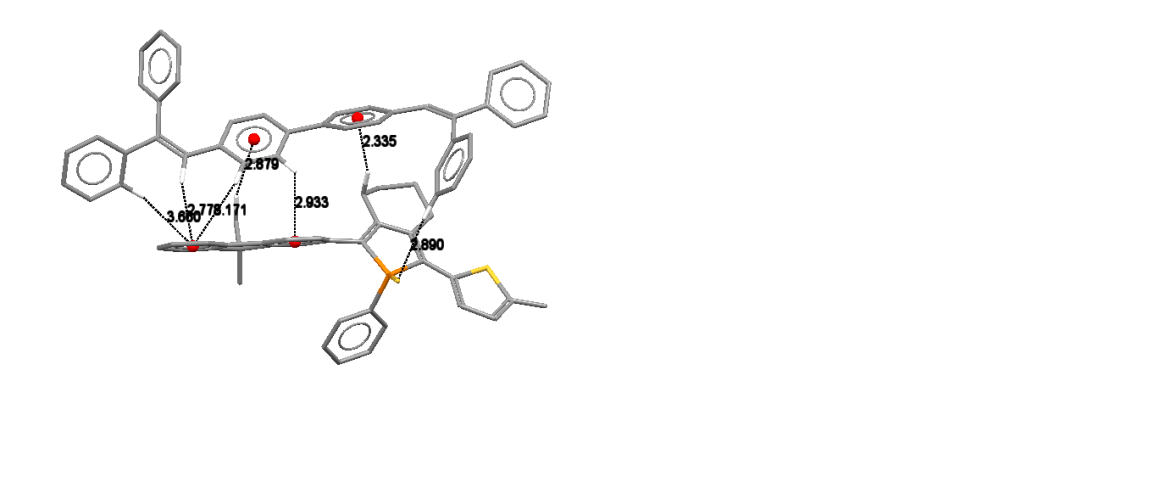 CH-π 2.797 Å, CH-π : 3.660, 2.778, 3.171, 2.879, 2.933, 2.335, 2.890 ÅEint = - 24.71,8.77, = -15.94J+ = -4.85 x10-3,  J- = 2.60 x10-2DB7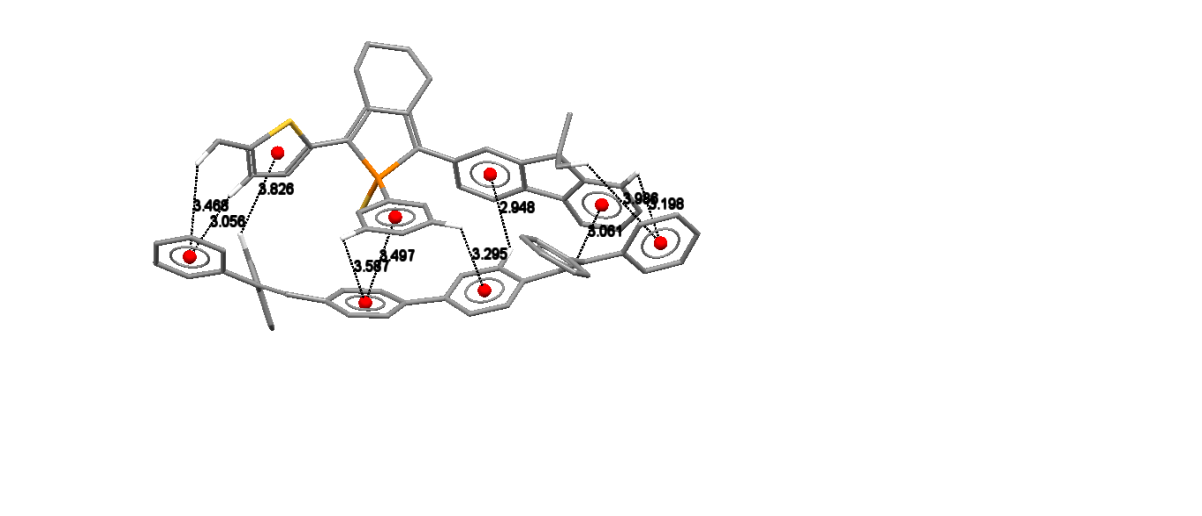 π-π 3.497 Å, CH-π : 3.468, 3.056, 3.826, 3.587, 3.295, 2.948, 3.061, 3.986, 3.198 ÅEint = -28.57,12.26,= -16.30J+ = -2.97 x10-2, J- = 3.44 x10-2DB7π-π 3.497 Å, CH-π : 3.468, 3.056, 3.826, 3.587, 3.295, 2.948, 3.061, 3.986, 3.198 ÅEint = -28.57,12.26,= -16.30J+ = -2.97 x10-2, J- = 3.44 x10-2DB8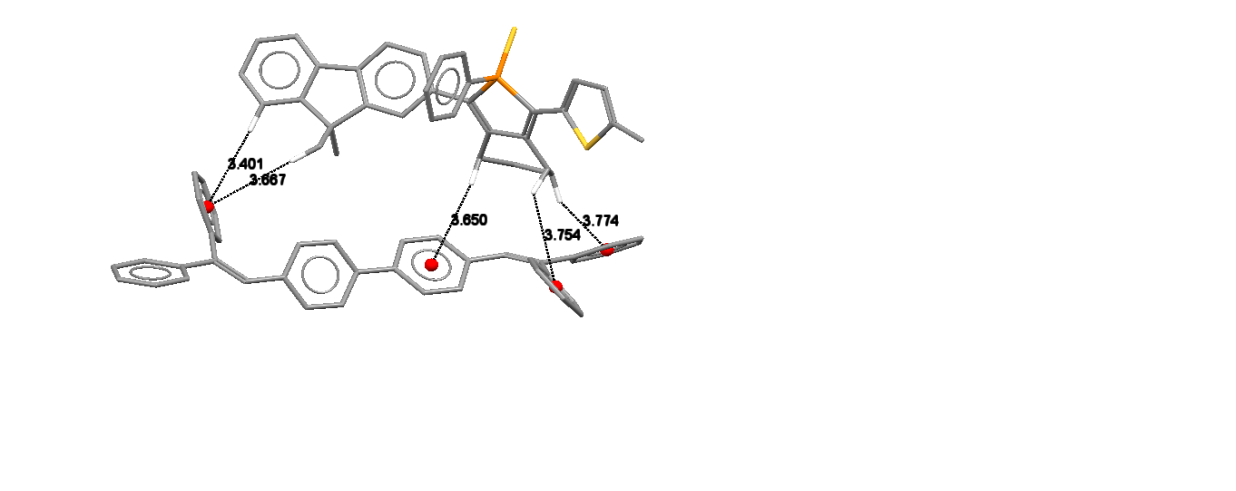 CH- π: 3.401, 3.667, 3.650, 3.754, 3.774 Å Eint = -14.30,5.19,  = -9.11J+ = -1.23 x10-03, J- = -5.01 x10-3DB8CH- π: 3.401, 3.667, 3.650, 3.754, 3.774 Å Eint = -14.30,5.19,  = -9.11J+ = -1.23 x10-03, J- = -5.01 x10-3DB9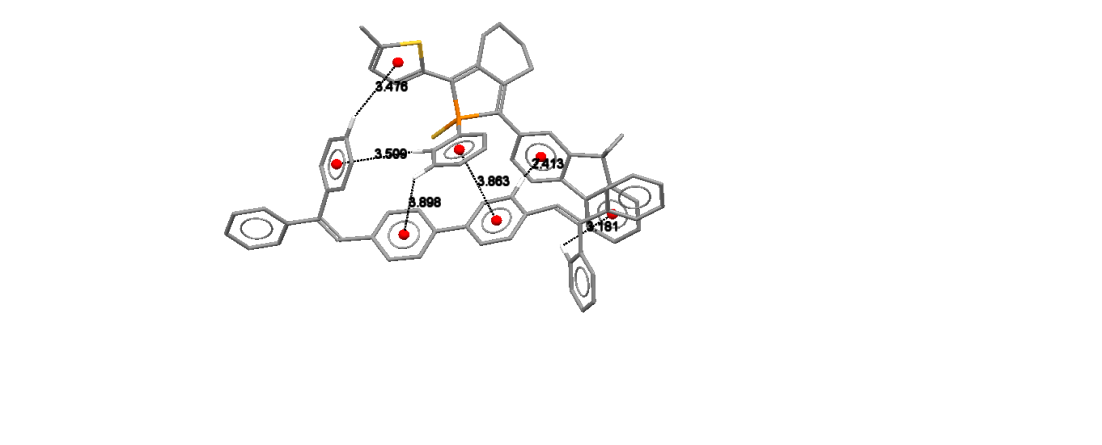 π-π 3.863,CH- π : 3.476, 3.509, 3.898, 2.413, 3.181 ÅEint =-25.57,10.76, = -14.81J+ =  -2.53 x10-2, J- = 3.33 x10-2DB10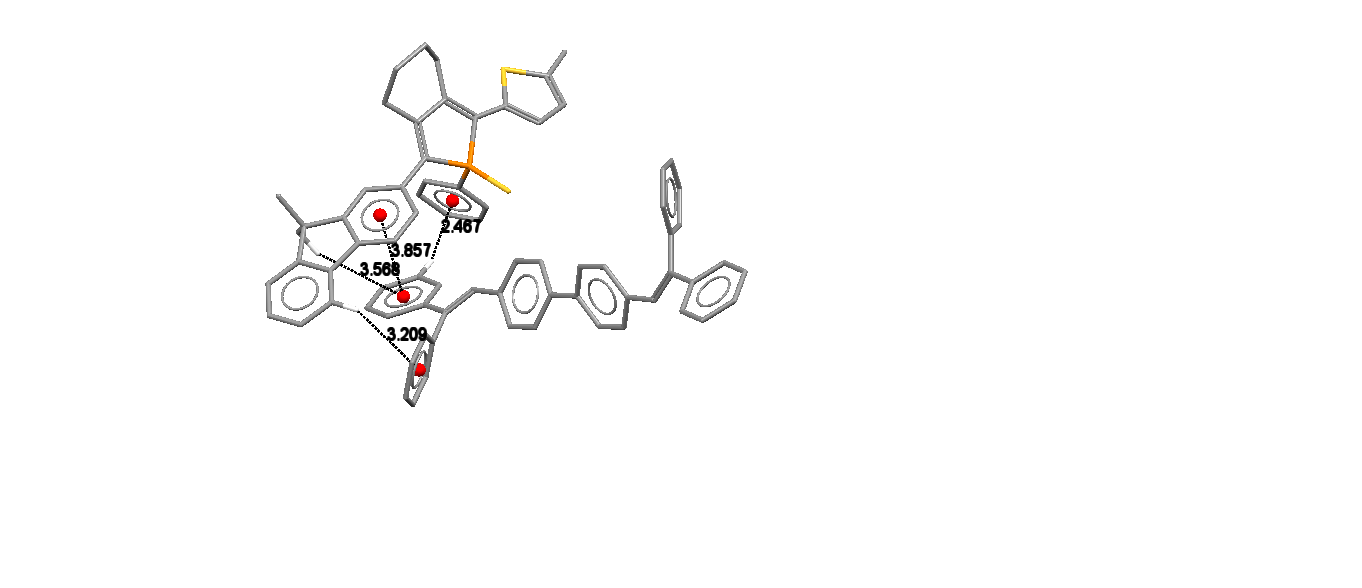 π-π 3.857 Å,CH- π : 3.568, 2.467, 3.209 ÅEint = -17.89,7.04, = -10.84J+ = 4.40 x10-4, J- = 4.55 x10-3DB10π-π 3.857 Å,CH- π : 3.568, 2.467, 3.209 ÅEint = -17.89,7.04, = -10.84J+ = 4.40 x10-4, J- = 4.55 x10-3DB11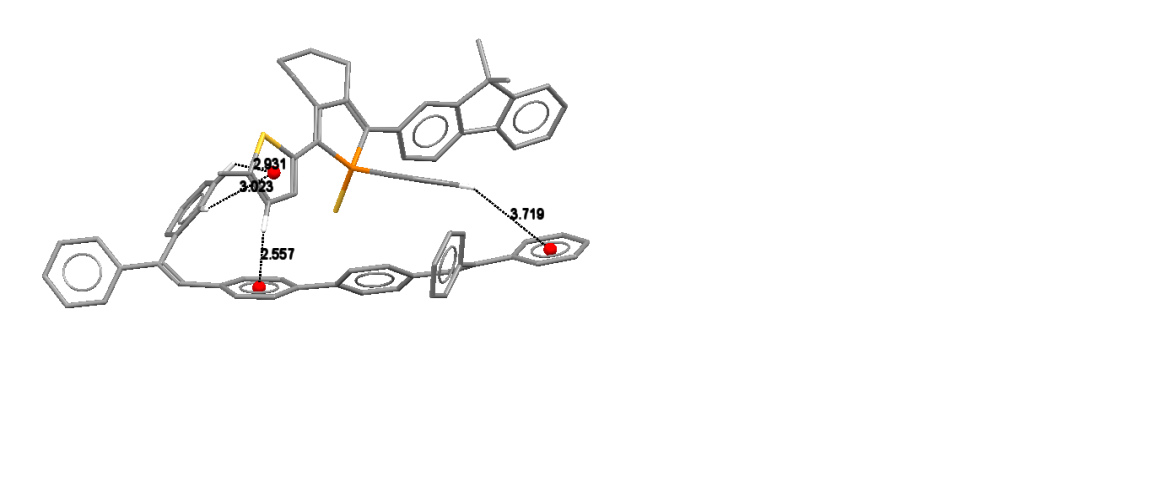 CH- π : 2.931, 2.557, 3.719 ÅEint = -18.80,7.06, = -11.74J+ = -1.61 x10-2, J- = -2.43 x10-2DB11CH- π : 2.931, 2.557, 3.719 ÅEint = -18.80,7.06, = -11.74J+ = -1.61 x10-2, J- = -2.43 x10-2DB12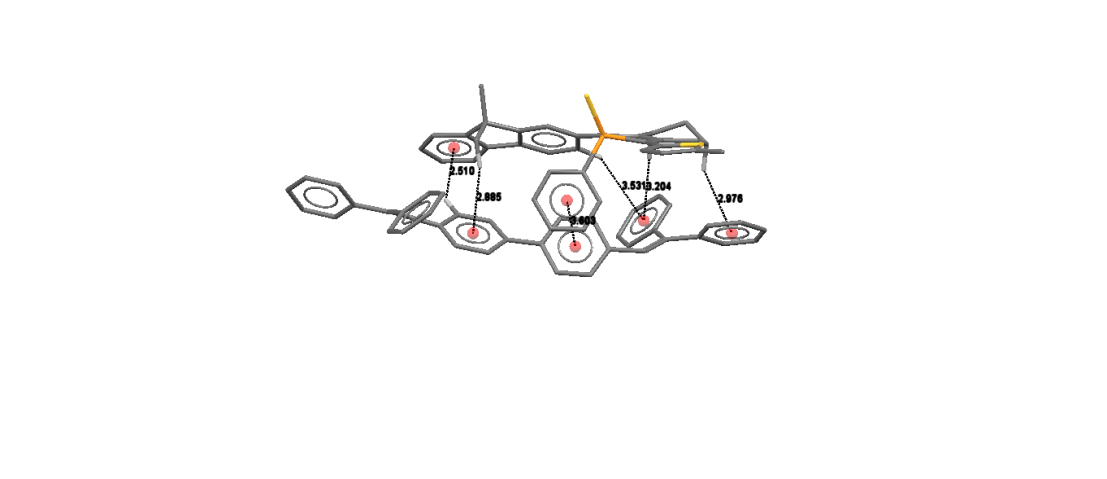 π - π: 3.603CH- π : 2.510, 2.885, 3.531, 3.204,2.976 Å Eint = -30.14,11.49 =-18.65J+= 1.24 x10-2, J-= -4.53 x10-3a  in kcal/mol obtained at B2PLYPD/6-31G(d,p)//B97D/6-31g(d) level.b Rest of quantities obtained at  B3LYP/TZ2P level of theorya  in kcal/mol obtained at B2PLYPD/6-31G(d,p)//B97D/6-31g(d) level.b Rest of quantities obtained at  B3LYP/TZ2P level of theorya  in kcal/mol obtained at B2PLYPD/6-31G(d,p)//B97D/6-31g(d) level.b Rest of quantities obtained at  B3LYP/TZ2P level of theorya  in kcal/mol obtained at B2PLYPD/6-31G(d,p)//B97D/6-31g(d) level.b Rest of quantities obtained at  B3LYP/TZ2P level of theorya  in kcal/mol obtained at B2PLYPD/6-31G(d,p)//B97D/6-31g(d) level.b Rest of quantities obtained at  B3LYP/TZ2P level of theoryDPVBiABLUMO+2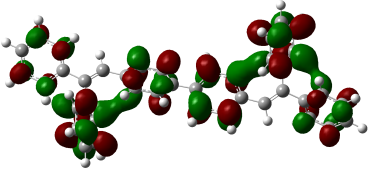 -0.8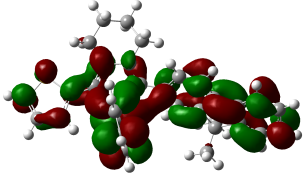 -1.19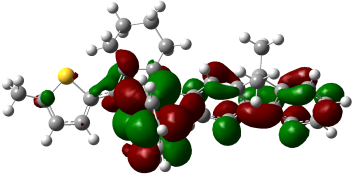 -1.17LUMO+1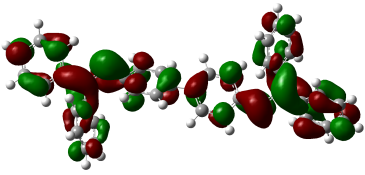 -1.48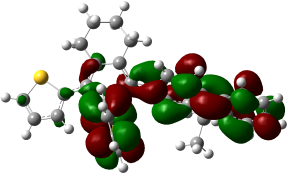 -1.3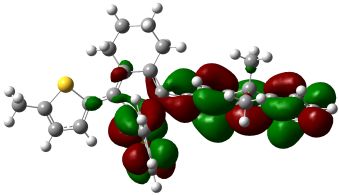 -1.31LUMO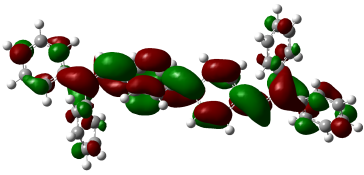 -2.02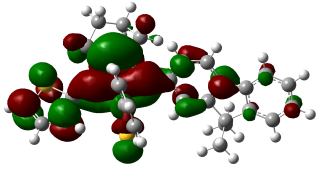 -2.42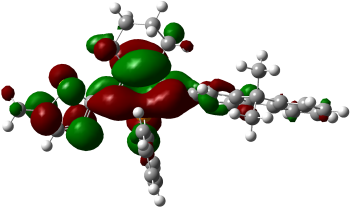 -2.33HOMO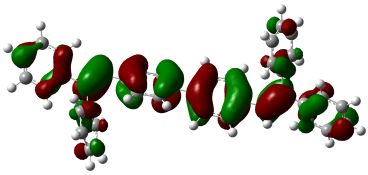 -5.58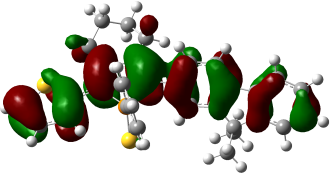 -5.62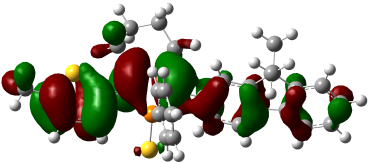 -5.56HOMO-1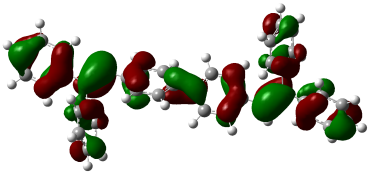 -6.07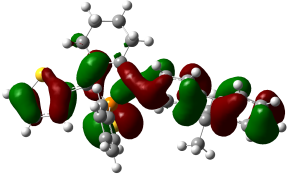 -6.22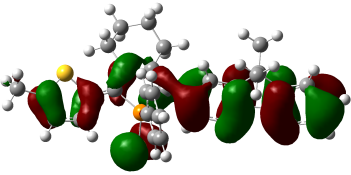 -6.14HOMO-2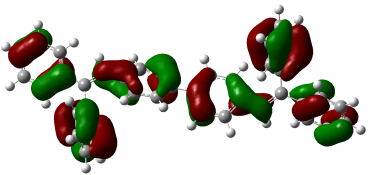 -6.95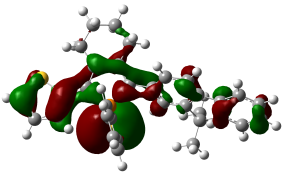 -6.48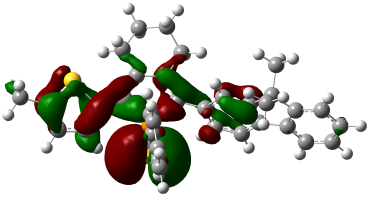 -6.42CAM-B3LYPDPVBiABLUMO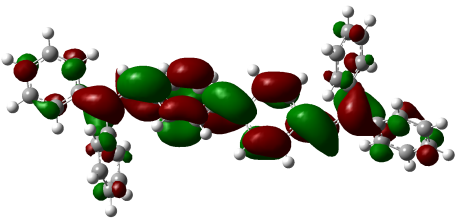 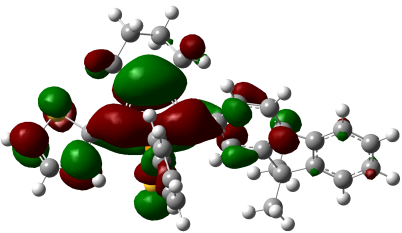 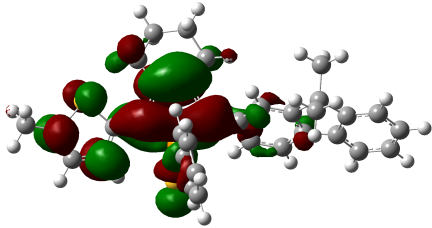 HOMO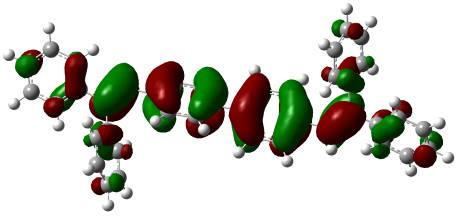 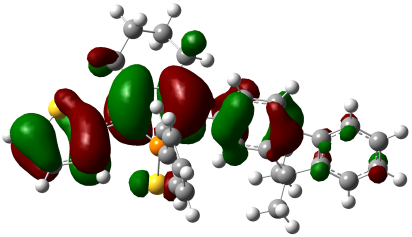 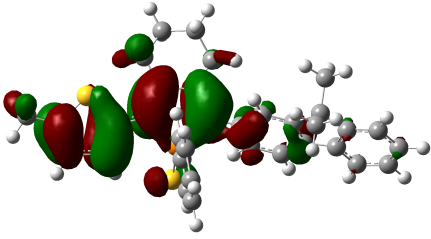 M06-2XDPVBiABLUMO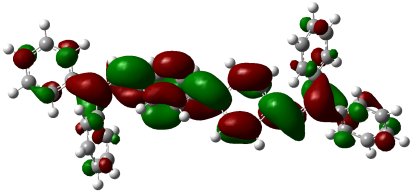 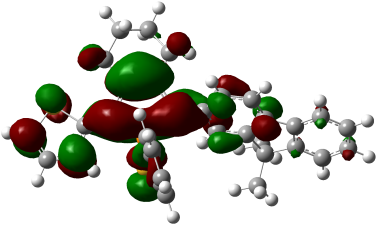 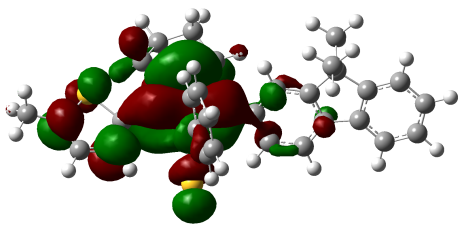 HOMO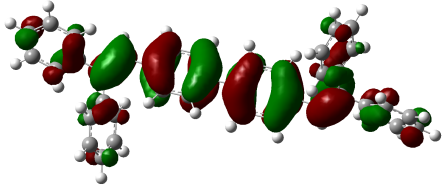 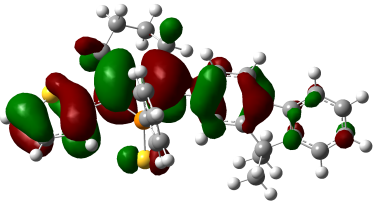 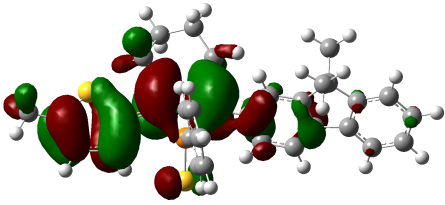 